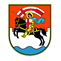 GRAD ZADARNarodni trg 1, 23000 Zadar, HrvatskaDOKUMENTACIJA O NABAVIza provedbu otvorenog postupka javne nabavePREDMET  NABAVE:OPREMANJE CENTRA MOCIRE(evidencijski broj nabave: VN 060-4/20) SADRŽAJ:OPĆI PODACIPODACI O PREDMETU NABAVEOSNOVE ZA ISKLJUČENJE GOSPODARSKOG SUBJEKTAKRITERIJI ZA ODABIR GOSPODARSKOG SUBJEKTA (UVJETI SPOSOBNOSTI)EUROPSKA JEDINSTVENA DOKUMENTACIJA O NABAVI (ESPD)PODACI O PONUDIOSTALE ODREDBEPRILOZI DOKUMENTACIJE O NABAVIPrilog 1 - PRIJEDLOG UGOVORA O JAVNOJ NABAVIPrilog 2 - ESPD OBRAZACPrilog 3 – TROŠKOVNIK1. OPĆI  PODACI1.1. Opći podaci o naručitelju:Naziv i sjedište:  Grad Zadar, Narodni trg 1, 23000  ZadarOIB: 09933651854 Broj telefona: 023/208-165Broj telefaksa: 023/208-198Internetska adresa: www.grad-zadar.hrAdresa elektroničke pošte: javna.nabava@grad-zadar.hr1.2. Osoba ili služba zadužena za kontakt:Služba zadužena za kontakt: Upravni odjel za financije Grada Zadra, Odsjek za javnu nabavuAdresa elektroničke pošte: javna.nabava@grad-zadar.hrKomunikacija i svaka druga razmjena informacija/podataka između naručitelja i gospodarskog subjekta može se obavljati isključivo na hrvatskom jeziku i to isključivo putem sustava Elektroničkog oglasnika javne nabave Republike Hrvatske (dalje u tekstu: EOJN RH) modul Pitanja/Pojašnjenja Dokumentacije o nabavi.1.3. Evidencijski broj nabave:Evidencijski broj nabave je  VN 060-4/20 1.4. Popis gospodarskih subjekata s kojima je naručitelj u sukobu interesaSukladno članku 80. stavak 2. točka 2. ZJN 2016 Grad Zadar kao javni naručitelj navodi da ne postoje gospodarski subjekti  s kojima naručitelj ne smije sklapati ugovore o javnoj nabavi1.5. Vrsta postupka javne nabaveNaručitelj provodi otvoreni postupak javne nabave velike vrijednosti.1.6. Procijenjena vrijednost nabaveProcijenjena vrijednost nabave iznosi: 4.607.335,00 kn (bez PDV-a), odnosno prema grupama predmeta nabave:1. GRUPA:    Škola – dječji namještaj i oprema  				– 1.007.228,00 kn bez PDV-a2. GRUPA:    Škola – namještaj, oprema i uređenje 			–    832.614,00 kn bez PDV-a3. GRUPA:    Škola – dječja didaktička oprema 				–    334.020,00 kn bez PDV-a4. GRUPA:    Škola – inventar i aparati 						–      53.830,00 kn bez PDV-a5. GRUPA:    Škola – oprema okoliša 						–    211.500,00 kn bez PDV-a6. GRUPA:    Škola – multimedijska oprema 				–    297.250,00 kn bez PDV-a7. GRUPA:    Vrtić – dječji namještaj i oprema 				–    666.760,00 kn bez PDV-a8. GRUPA:    Vrtić – namještaj, oprema i uređenje interijera 	–    863.360,00 kn bez PDV-a9. GRUPA:    Vrtić – asistivna i multimedijska oprema 		–    238.650,00 kn bez PDV-a10. GRUPA:  Vrtić – opremanje priručne kuhinje  			–    102.123,00 kn bez PDV-a1.7. Vrsta ugovora o javnoj nabaviPo provedenom postupku javne nabave s odabranim ponuditeljem sklopit će se ugovor o javnoj nabavi robe 1.8. Navod sklapa li se ugovor o javnoj nabavi ili okvirni sporazumS odabranim ponuditeljem sklopiti će se ugovor o javnoj nabavi. 1.9.  Navod uspostavlja li se dinamički sustav nabaveNe uspostavlja se dinamički sustav nabave.1.10.  Navod provodi se elektronička dražbaNe provodi se elektronička dražba.1.11.  Internetska stranica na kojoj je objavljeno izvješće o provedenom savjetovanju sa zainteresiranim gospodarskim subjektimaTemeljem članka 198. stavak 3. ZJN 2016. i članka 9. Pravilnika o planu nabave, registru ugovora, prethodnom savjetovanju i analizi tržišta u javnoj nabavi („Narodne novine“, br. 101/17) naručitelj Grad Zadar je Nacrt dokumentacije o nabavi, koja sadrži opis predmeta nabave, tehničke specifikacije, kriterije za kvantitativni odabir gospodarskog subjekta, kriterije za odabir ponude i posebne uvjete za izvršenje ugovora, dana  10. srpnja 2020. godine stavio na prethodno savjetovanje sa zainteresiranim gospodarskim subjektima u trajanju do 17. srpnja 2020. godine, na internetskim stranicama Elektroničkog oglasnika javne nabave RH (EOJN RH).Izvješće o provedenom prethodnom savjetovanju odnosno o prihvaćenim i neprihvaćenim primjedbama i prijedlozima objavljeno je na internetskim stranicama EOJN RH dana  _________ 2020. godine.2.  PODACI  O  PREDMETU  NABAVE2.1. Opis predmeta nabave2.1.1. Predmet nabavePredmet nabave je isporuka namještaja i opreme za Dječji vrtić „Latica“ i Osnovnu školu „Voštarnica“ za djecu s posebnim potrebama u sklopu objekta Mocire sukladno opisu predmeta nabave u ovoj točki Dokumentacije o nabavi i Troškovnicima za sve grupe predmeta nabave.  CPV oznaka i naziv: 39100000-3 Namještaj	37000000-8 Glazbeni instrumenti, proizvodi za sport, igre, igračke, proizvodi ručnog obrta, materijali za umjetnost i pribor32322000-6 Multimedijska oprema2.2. Opis i oznaka grupa predmeta nabavePredmet nabave podijeljen je u deset (10) grupa:1. GRUPA:    Škola – dječji namještaj i oprema  				– 1.007.228,00 kn bez PDV-a2. GRUPA:    Škola – namještaj, oprema i uređenje 			–    832.614,00 kn bez PDV-a3. GRUPA:    Škola – dječja didaktička oprema 				–    334.020,00 kn bez PDV-a4. GRUPA:    Škola – inventar i aparati 						–      53.830,00 kn bez PDV-a5. GRUPA:    Škola – oprema okoliša 						–    211.500,00 kn bez PDV-a6. GRUPA:    Škola – multimedijska oprema 				–    297.250,00 kn bez PDV-a7. GRUPA:    Vrtić – dječji namještaj i oprema 				–    666.760,00 kn bez PDV-a8. GRUPA:    Vrtić – namještaj, oprema i uređenje interijera 	–    863.360,00 kn bez PDV-a9. GRUPA:    Vrtić – asistivna i multimedijska oprema 		–    238.650,00 kn bez PDV-a10. GRUPA:  Vrtić – opremanje priručne kuhinje  			–    102.123,00 kn bez PDV-aU ovom otvorenom postupku javne nabave dozvoljeno je nuđenje po grupama predmeta nabave na način da se ponude podnose zasebno za svaku grupu.Sukladno članku 204. stavak 3. ZJN (NN 120/16), ponuditelj može podnijeti ponudu za jednu, više ili sve grupe predmeta nabave. Ugovor o javnoj nabavi sklapa se za svaku grupu predmeta nabave. Ako je ponuda istog ponuditelja odabrana u više grupa, javni naručitelj može s tim ponuditeljem sklopiti jedan ugovor za sve grupe u kojima je ponuda odabrana.2.3. Količina predmeta nabaveTočna količina predmeta nabave za svaku grupu predmeta nabave određena je Troškovnikom koji se nalazi u privitku ove dokumentacije o nabavi i čini njezin sastavni dio.2.4. Tehničke specifikacije predmeta nabaveTehnička specifikacija predmeta nabave opisana je u Troškovnicima po pojedinim grupama koji se nalaze kao prilog ove Dokumentacije o nabavi i čine njezin sastavni dio.Naručitelj se pri definiranju tehničke specifikacije koristio općepoznatim i uobičajenim opisima koji se koriste i na mjerodavnom tržištu, te su u skladu s međunarodnim standardima koji definiraju pojedine tehničke značajke kao i kvalitetu artikala.Predmet nabave mora biti novi i nekorišten te mora udovoljavati svim standardima prema pozitivnim propisima u Republici Hrvatskoj.Tehničke specifikacije ponuđenog predmeta nabave moraju biti u okvirima postavljenih vrijednosti u Troškovniku.Ponuditelj mora ponuditi predmet nabave sukladno traženim ili boljim tehničkim specifikacijama iz Troškovnika.2.5. TroškovnikTroškovnik po pojedinim grupama nalazi se kao prilog ove Dokumentacije o nabavi u obliku nestandardiziranog obrasca objavljenog u EOJN RH i čini njezin sastavni dio.Ponuditelj za grupu predmeta nabave za koju podnosi svoju ponudu prilaže pripadajući troškovnik za tu grupu.Troškovnik mora biti popunjen na izvornom predlošku bez mijenjanja, ispravljanja i prepisivanja izvornog teksta. Ponuditelj mora ponuditi sve stavke Troškovnike za grupu predmeta nabave za koju podnosi svoju ponudu. Ponude koje obuhvaćaju samo dio traženog opsega neće se razmatrati.Pod izvornim predloškom/troškovnikom podrazumijeva se troškovnik koji uključuje i sve izmjene i dopune koje su, ukoliko ih je bilo, objavljene u EOJN-u RH. Prilikom popunjavanja troškovnika, ponuditelj ukupnu cijenu stavke izračunava kao umnožak količine stavke i jedinične cijene stavke.U cijenu ponude bez poreza na dodanu vrijednost moraju biti uračunati troškovi nabave, dobave i montaže te svi ostali troškovi i popusti.Jedinične cijene svake stavke troškovnika, ukupna cijena stavke troškovnika te ukupna cijena ponude bez poreza na dodanu vrijednost moraju biti zaokružene na dvije decimale.Ako ponuditelj ne ispuni troškovnik u skladu sa zahtjevima iz ove Dokumentacije o nabavi ili promijeni tekst ili količine navedene u Troškovniku, smatrat će se da je takav troškovnik nepotpun i nevažeći te će ponuda biti odbijena.Troškovnik za grupu predmeta nabave za koju se podnosi ponuda, prilaže se elektroničkoj ponudi u excel formatu i ne mora se dodatno ovjeravati elektroničkim potpisom, već ga je potrebno ispuniti u izvornom predlošku, bez mijenjanja, ispravljanja i prepisivanja izvornog teksta.2.6. Kriteriji za ocjenu jednakovrijednosti predmeta nabaveU slučaju kada se u Tehničkim specifikacijama upućuje na određenu marku ili izvor, ili određeni proces s obilježjima proizvoda određenog gospodarskog subjekta, ili na zaštitne znakove, patente, tipove ili određeno podrijetlo ili proizvodnju, dozvoljeno je nuđenje jednakovrijednog proizvoda.U tom slučaju ponuditelj prije donošenja odluke, mora dokazati da se radi o jednakovrijednom proizvodu, marki ili izvoru, ili određenim procesu s obilježjima proizvoda određenog gospodarskog subjekta, ili zaštitnom znaku, patentu, tipu ili podrijetlu ili proizvodnji, na način da ponuditelj dostavi izvješće o testiranju od tijela za ocjenu sukladnosti ili potvrdu koju izdaje takvo tijelo ili druga prikladna dokazna sredstva poput tehničke dokumentacije proizvođača, kao dokazno sredstvo sukladnosti sa zahtjevima iz kojih se može ocijeniti jednakovrijednost predmeta nabave, sukladno parametrima iz opisa stavke u Tehničke specifikacijama.Ukoliko se iz dostavljenih dokaza jednakovrijednosti ne mogu usporediti parametri iz opisa stavke u Tehničkim specifikacijama, dokaz jednakovrijednosti neće se prihvatiti kao sukladan.Svi proizvodi koji su u troškovniku navedeni s imenom proizvođača ili kataloškim brojem ili tržišnim nazivom ili na bilo koji način indiciraju o kojem se proizvođaču radi, ne favoriziraju tog proizvođača ili taj proizvod nego su ti proizvodni nazivi poslužili samo i isključivo da bi se predmetni proizvod mogao bolje opisati. Ponuđači imaju pravo ponuditi proizvode bilo kojeg proizvođača koji imaju jednakovrijedne karakteristike kao proizvodi koji su naznačeni troškovnikom. Jednakovrijednost proizvoda dokazuje se prema u stavkama propisanim kriterijima za ocjenu jednakovrijednosti proizvoda. U stavkama u kojima nisu dodatno propisani kriteriji za ocjenu jednakovrijednosti proizvoda, jednakovrijedni proizvod mora zadovoljiti sve tražene karakteristike navedene u stavci troškovnika.Napomena: dokaze jednakovrijednosti nije potrebno dostavljati u ponudi, već će ih Naručitelj zatražiti od ponuditelja koji je podnio ekonomski najpovoljniju ponudu, prije donošenja odluke o odabiru.Odredbe o normamaUkoliko su u dokumentaciji o nabavi ili troškovniku navedena tehnička pravila koja opisuju predmet nabave pomoću hrvatskih odnosno europskih odnosno međunarodnih normi, ponuditelj treba ponuditi predmet nabave u skladu s normama iz dokumentacije o nabavi i troškovnika ili jednakovrijednim normama. Za svaku normu navedenu pod dotičnom  normizacijskom sustavu dozvoljeno je nuditi jednakovrijednu normu, tehničko odobrenje odnosno uputu iz odgovarajuće hrvatske, europske ili međunarodne nomenklature.Napomena: Potvrdu ili drugi jednakovrijedni dokaz o sukladnosti ponuđenih proizvoda s traženim normama/certifikatima/standardima navedenim u Troškovniku, nije potrebno dostavljati u ponudi, već će ih Naručitelj zatražiti od ponuditelja koji je podnio ekonomski najpovoljniju ponudu, prije donošenja odluke o odabiru.2.7. Mjesto izvršenja ugovoraMjesta isporuke za sve grupe predmete nabave je: Centar Mocire, Asje Petričić 5, 23000 Zadar2.8. Rok početka i završetka izvršenja ugovoraUgovor o javnoj nabavi stupa na snagu danom potpisa Ugovornih strana.Odabrani ponuditelj može predmet nabave isporučivati sukcesivno sukladno prethodnom dogovoru s Naručiteljem, te izvršiti instalaciju predmeta nabave u ugovorenom roku isporuke.Rok isporuke (instalacije) za sve grupe predmeta nabave je 60 kalendarskih dana od potpisa ugovora. Uredna isporuka predmeta nabave se potvrđuje Zapisnikom o primopredaji, ovjerenim od strane koordinatora obje ugovorne strane.Reklamacije od strane Naručitelja na isporučenu i instaliranu robu, iskazuju se odmah prilikom preuzimanja ili naknadno i to putem telefona i pisanim putem, te otklanjaju odmah, a najkasnije u roku od 5 radnih dana od zaprimljene reklamacije. Odabrani ponuditelj otklanja reklamaciju na način da o svom trošku isporuči i instalira robu bez nedostataka. 2.9. Opcije i moguća obnavljanja ugovoraOvaj ugovor se neće obnavljati.3. OSNOVE ZA ISKLJUČENJE GOSPODARSKOG SUBJEKTA3.1. Obvezne osnove za isključenje gospodarskog subjekta3.1.1. Osnove povezane s kaznenim presudamaJavni naručitelj obvezan je isključiti gospodarskog subjekta u bilo kojem trenutku tijekom postupka javne nabave ako utvrdi da: 1. je gospodarski subjekt koji ima poslovni nastan u Republici Hrvatskoj ili osoba koja je član upravnog, upravljačkog ili nadzornog tijela ili ima ovlasti zastupanja, donošenja odluka ili nadzora toga gospodarskog subjekta i koja je državljanin Republike Hrvatske pravomoćnom presudom osuđena za:a) sudjelovanje u zločinačkoj organizaciji, na temelju članka 328. (zločinačko udruženje) i članka 329. (počinjenje kaznenog djela u sastavu zločinačkog udruženja) Kaznenog zakona te članka 333. (udruživanje za počinjenje kaznenih djela), iz Kaznenog zakona („Narodne novine“, br. 110/97., 27/98., 50/00., 129/00., 51/01., 111/03., 190/03., 105/04., 84/05., 71/06., 110/07., 152/08., 57/11., 77/11. i 143/12.)  b) korupciju, na temelju članka 252. (primanje mita u gospodarskom poslovanju), članka 253. (davanje mita u gospodarskom poslovanju), članka 254. (zlouporaba u postupku javne nabave), članka 291. (zlouporaba položaja i ovlasti), članka 292. (nezakonito pogodovanje), članka 293. (primanje mita), članka 294. (davanje mita), članka 295. (trgovanje utjecajem) i članka 296. (davanje mita za trgovanje utjecajem) Kaznenog zakona te članka 294.a (primanje mita u gospodarskom poslovanju), članka 294.b (davanje mita u gospodarskom poslovanju), članka 337. (zlouporaba položaja i ovlasti), članka 338. (zlouporaba obavljanja dužnosti državne vlasti), članka 343. (protuzakonito posredovanje), članka 347. (primanje mita) i članka 348. (davanje mita) iz Kaznenog zakona („Narodne novine“, br. 110/97., 27/98., 50/00., 129/00., 51/01., 111/03., 190/03., 105/04., 84/05., 71/06., 110/07., 152/08., 57/11., 77/11. i 143/12.)c) prijevaru, na temelju članka 236. (prijevara), članka 247. (prijevara u gospodarskom poslovanju), članka 256. (utaja poreza ili carine) i članka 258. (subvencijska prijevara) Kaznenog zakona te članka 224. (prijevara), članka 293. (prijevara u gospodarskom poslovanju) i članka 286. (utaja poreza i drugih davanja) iz Kaznenog zakona („Narodne novine“, br. 110/97., 27/98., 50/00., 129/00., 51/01., 111/03., 190/03., 105/04., 84/05., 71/06., 110/07., 152/08., 57/11., 77/11. i 143/12.)d) terorizam ili kaznena djela povezana s terorističkim aktivnostima, na temelju članka 97. (terorizam), članka 99. (javno poticanje na terorizam), članka 100. (novačenje za terorizam), članka 101. (obuka za terorizam) i članka 102. (terorističko udruženje) Kaznenog zakona te članka 169. (terorizam), članka 169.a (javno poticanje na terorizam) i članka 169.b (novačenje i obuka za terorizam) iz Kaznenog zakona („Narodne novine“, br. 110/97., 27/98., 50/00., 129/00., 51/01., 111/03., 190/03., 105/04., 84/05., 71/06., 110/07., 152/08., 57/11., 77/11. i 143/12.)e) pranje novca ili financiranje terorizma, na temelju članka 98. (financiranje terorizma) i članka 265. (pranje novca) Kaznenog zakona te članka 279. (pranje novca) iz Kaznenog zakona („Narodne novine“, br. 110/97., 27/98., 50/00., 129/00., 51/01., 111/03., 190/03., 105/04., 84/05., 71/06., 110/07., 152/08., 57/11., 77/11. i 143/12.)f) dječji rad ili druge oblike trgovanja ljudima, na temelju članka 106. (trgovanje ljudima) Kaznenog zakona te članka 175. (trgovanje ljudima i ropstvo) iz Kaznenog zakona („Narodne novine“, br. 110/97., 27/98., 50/00., 129/00., 51/01., 111/03., 190/03., 105/04., 84/05., 71/06., 110/07., 152/08., 57/11., 77/11. i 143/12.), ili 2. je gospodarski subjekt koji nema poslovni nastan u Republici Hrvatskoj ili osoba koja je član upravnog, upravljačkog ili nadzornog tijela ili ima ovlasti zastupanja, donošenja odluka ili nadzora toga gospodarskog subjekta i koja nije državljanin Republike Hrvatske pravomoćnom presudom osuđena za kaznena djela iz članka 251. stavka 1. točke 1. podtočaka od a) do f) ZJN 2016 i za odgovarajuća kaznena djela koja, prema nacionalnim propisima države poslovnog nastana gospodarskog subjekta, odnosno države čiji je osoba državljanin, obuhvaćaju razloge za isključenje iz članka 57. stavka 1. točaka od (a) do (f) Direktive 2014/24/EU.Gospodarski subjekt kod kojeg su ostvarene osnove za isključenje može javnom naručitelju dostaviti dokaze o mjerama koje je poduzeo (članak 255. stavak 2. ZJN 2016) kako bi dokazao svoju pouzdanost bez obzira na postojanje relevantne osnove za isključenje. U tom slučaju gospodarski subjekt treba ispuniti odgovarajući dio eESPD obrasca (Dio III. Osnove za isključenje, odjeljak A: Osnove povezane s kaznenim presudama – dio vezan za samokorigiranje (ukoliko je predviđeno eESPD obrascem), kao preliminarni dokaz o mjerama koje je poduzeo.Ukoliko su poduzete određene mjere za dokazivanje pouzdanosti gospodarskog subjekta, dokazi o poduzetim mjerama mogu se tražiti kao ažurirani popratni dokumenti.Javni naručitelj neće isključiti gospodarskog subjekta iz postupka javne nabave ako je ocijenjeno da su poduzete mjere primjerene.Gospodarski subjekt kojem je pravomoćnom presudom određena zabrana sudjelovanja u postupcima javne nabave na određeno vrijeme nema pravo korištenja mogućnosti iz članka 255. stavak 1 ZJN 2016 do isteka roka zabrane u državi u kojoj je presuda na snazi.Razdoblje isključenja gospodarskog subjekta iz postupka javne nabave je pet godina od dana pravomoćnosti presude, osim ako pravomoćnom presudom nije određeno drukčije.Navedene odredbe odnose se i na podugovaratelje i na subjekte na čiju se sposobnost gospodarski subjekt oslanja. 	Ako naručitelj utvrdi da postoji osnova za isključenje podugovaratelja, zatražiti će od gospodarskog subjekta zamjenu tog podugovaratelja u primjerenom roku, ne kraćem od pet dana. Naručitelj će od gospodarskog subjekta zahtijevati da zamijeni subjekt na čiju se sposobnost oslonio radi dokazivanja kriterija za odabir ako utvrdi da kod tog subjekta postoje osnove za isključenje.Dokumenti kojima se dokazuje da ne postoje osnove za isključenjeGospodarski subjekt je obvezan u ponudi dostaviti ispunjeni eESPD obrazac – Dio III. Osnove za isključenje, odjeljak A: Osnove povezane s kaznenim presudama, za svaki gospodarski subjekt koji sudjeluje u postupku javne nabave.Naručitelj će prije donošenja odluke provjeriti informacije navedene u eESPD obrascu kod nadležnog tijela za vođenje službene evidencije o tim podacima sukladno posebnom propisu i zatražiti izdavanje potvrde o tome, uvidom u popratne dokumente ili dokaze koje već posjeduje, ili izravnim pristupom elektroničkim sredstvima komunikacije besplatnoj nacionalnoj bazi podataka na hrvatskom jeziku. Ako se ne može obaviti provjera ili ishoditi potvrda sukladno ovom odlomku, naručitelj može od ponuditelja koji je podnio ekonomski najpovoljniju ponudu zatražiti da u primjerenom roku, ne kraćem od 5 (pet) dana, dostavi ažurirane popratne dokumente, i to:- izvadak iz kaznene evidencije ili drugog odgovarajućeg registra ili, ako to nije moguće, jednakovrijedni dokument nadležne sudske ili upravne vlasti u državi poslovnog nastana gospodarskog subjekta, odnosno državi čiji je osoba državljanin, kojim se dokazuje da ne postoje navedene osnove za isključenje.Ako se u državi poslovnog nastana gospodarskog subjekta, odnosno državi čiji je osoba državljanin ne izdaju navedeni dokumenti ili ako isti ne obuhvaćaju sve navedene osnove za isključenje, oni mogu biti zamijenjeni izjavom pod prisegom ili ako izjava pod prisegom prema pravu dotične države ne postoji, izjavom davatelja s ovjerenim potpisom kod nadležne sudske ili upravne vlasti, javnog bilježnika ili strukovnog ili trgovinskog tijela u državi poslovnog nastana gospodarskog subjekta, odnosno državi čiji je osoba državljanin.Navedenu izjavu može dati osoba po zakonu ovlaštena za zastupanje gospodarskog subjekta za gospodarski subjekt i za sve osobe koje su članovi pravnog, upravljačkog ili nadzornog tijela ili imaju ovlasti zastupanja, donošenja odluka ili nadzora gospodarskog subjekta.3.1.2. Osnove povezane s plaćanjem poreza ili doprinosa za socijalno osiguranjeJavni naručitelj obvezan je isključiti gospodarskog subjekta iz postupka javne nabave ako utvrdi da gospodarski subjekt nije ispunio obveze plaćanja dospjelih poreznih obveza i obveza za mirovinsko i zdravstveno osiguranje:1. u Republici Hrvatskoj, ako gospodarski subjekt ima poslovni nastan u Republici Hrvatskoj, ili2. u Republici Hrvatskoj ili u državi poslovnog nastana gospodarskog subjekta, ako gospodarski subjekt nema poslovni nastan u Republici Hrvatskoj.Javni naručitelj neće isključiti gospodarskog subjekta iz postupka javne nabave ako mu sukladno posebnom propisu plaćanje obveza nije dopušteno ili mu je odobrena odgoda plaćanja.Navedene odredbe odnose se i na podugovaratelje i na subjekte na čiju se sposobnost gospodarski subjekt oslanja.Ako naručitelj utvrdi da postoji osnova za isključenje podugovaratelja, zatražiti će od gospodarskog subjekta zamjenu tog podugovaratelja u primjerenom roku, ne kraćem od pet dana. Naručitelj će od gospodarskog subjekta zahtijevati da zamijeni subjekt na čiju se sposobnost oslonio radi dokazivanja kriterija za odabir ako utvrdi da kod tog subjekta postoje osnove za isključenje.Dokumenti kojima se dokazuje da ne postoje osnove za isključenjeGospodarski subjekt je obvezan u ponudi dostaviti ispunjeni eESPD obrazac – Dio III. Osnove za isključenje, odjeljak B: Osnove povezane s plaćanjem poreza ili doprinosa za socijalno osiguranje, za svaki gospodarski subjekt koji sudjeluje u postupku javne nabave.Naručitelj će prije donošenja odluke provjeriti informacije navedene u eESPD obrascu kod nadležnog tijela za vođenje službene evidencije o tim podacima sukladno posebnom propisu i zatražiti izdavanje potvrde o tome, uvidom u popratne dokumente ili dokaze koje već posjeduje, ili izravnim pristupom elektroničkim sredstvima komunikacije besplatnoj nacionalnoj bazi podataka na hrvatskom jeziku. Ako se ne može obaviti provjera ili ishoditi potvrda sukladno ovom odlomku, naručitelj može od ponuditelja koji je podnio ekonomski najpovoljniju ponudu zatražiti da u primjerenom roku, ne kraćem od 5 (pet) dana, dostavi ažurirane popratne dokumente, i to:- potvrdu porezne uprave ili drugog nadležnog tijela u državi poslovnog nastana gospodarskog subjekta kojom se dokazuje da ne postoje navedene osnove za isključenje.Ako se u državi poslovnog nastana gospodarskog subjekta, odnosno državi čiji je osoba državljanin ne izdaju navedeni dokumenti ili ako isti ne obuhvaćaju sve navedene osnove za isključenje, oni mogu biti zamijenjeni izjavom pod prisegom ili ako izjava pod prisegom prema pravu dotične države ne postoji, izjavom davatelja s ovjerenim potpisom kod nadležne sudske ili upravne vlasti, javnog bilježnika ili strukovnog ili trgovinskog tijela u državi poslovnog nastana gospodarskog subjekta, odnosno državi čiji je osoba državljanin.4.  KRITERIJI ZA ODABIR GOSPODARSKOG SUBJEKTA 4.1. Uvjeti sposobnost za obavljanje profesionalne djelatnosti 4.1.1. Upis u sudski, obrtni, strukovni ili drugi odgovarajući registarGospodarski subjekt mora dokazati upis u sudski, obrtni, strukovni ili drugi odgovarajući registar u državi njegova poslovnog nastana.Dokumenti kojima se dokazuje ispunjavanje kriterija za odabir gospodarskog subjektaGospodarski subjekt kao dokaz sposobnosti dostavlja ispunjeni eESPD obrazac - Dio IV. Kriteriji za odabir gospodarskog subjekta, Odjeljak A: Sposobnost za obavljanje profesionalne djelatnosti: upis u strukovni registar ili upis u obrtni registarNaručitelj će prije donošenja odluke provjeriti informacije navedene u eESPD obrascu kod nadležnog tijela za vođenje službene evidencije o tim podacima sukladno posebnom propisu i zatražiti izdavanje potvrde o tome, uvidom u popratne dokumente ili dokaze koje već posjeduje, ili izravnim pristupom elektroničkim sredstvima komunikacije besplatnoj nacionalnoj bazi podataka na hrvatskom jeziku. Ako se ne može obaviti provjera ili ishoditi potvrda sukladno ovom odlomku, naručitelj može od ponuditelja koji je podnio ekonomski najpovoljniju ponudu zatražiti da u primjerenom roku, ne kraćem od 5 (pet) dana, dostavi ažurirane popratne dokumente, i to:	- izvadak iz sudskog, obrtnog, strukovnog ili drugog odgovarajućeg registra koji se vodi u državi članici njegova poslovnog nastana.4.2. Uvjeti tehničke i stručne sposobnosti i njihove minimalne razine4.2.1. Popis glavnih isporuka robeGospodarski subjekt mora dokazati da je u godini u kojoj je započeo postupak javne nabave i tijekom tri godine koje prethode toj godini isporučio robu istu ili sličnu predmetu nabave. Zbroj vrijednosti (bez PDV-a) najviše 3 isporuke robe mora biti minimalno u visini procijenjene vrijednosti grupe predmeta nabave koju nudi. Gospodarski subjekt na taj način dokazuje da ima potrebno iskustvo, znanje i sposobnost te da je s obzirom na opseg, predmet i procijenjenu vrijednost nabave sposoban kvalitetno isporučiti robu koja je predmet nabave.Dokumenti kojima se dokazuje ispunjavanje kriterija za odabir gospodarskog subjektaGospodarski subjekt kao dokaz sposobnosti dostavlja ispunjeni eESPD obrazac - Dio IV. Kriteriji za odabir gospodarskog subjekta, Odjeljak C: Tehnička i stručna sposobnost: točka 1B).Ukoliko se gospodarski subjekt radi dokazivanja tehničke i stručne sposobnosti oslanja na sposobnost drugih gospodarskih subjekata (člana zajednice ponuditelja, podugovaratelja, drugog gospodarskog subjekta) kao dokaz sposobnosti dostavlja i ispunjeni eESPD obrazac - Dio IV. Kriteriji za odabir gospodarskog subjekta, Odjeljak C: Tehnička i stručna sposobnost: točka 1B) za člana zajednice ponuditelja i/ili podugovaratelja i/ili drugog gospodarskog subjekta na čiju se sposobnost oslanja.Naručitelj će prije donošenja odluke provjeriti informacije navedene u eESPD obrascu kod nadležnog tijela za vođenje službene evidencije o tim podacima sukladno posebnom propisu i zatražiti izdavanje potvrde o tome, uvidom u popratne dokumente ili dokaze koje već posjeduje, ili izravnim pristupom elektroničkim sredstvima komunikacije besplatnoj nacionalnoj bazi podataka na hrvatskom jeziku. Ako se ne može obaviti provjera ili ishoditi potvrda sukladno ovom odlomku, naručitelj može od ponuditelja koji je podnio ekonomski najpovoljniju ponudu zatražiti da u primjerenom roku, ne kraćem od 5 (pet) dana, dostavi ažurirane popratne dokumente, i to:	- popis glavnih isporuka robe izvršenih u godini u kojoj je započeo postupak javne nabave i tijekom tri godine koje prethode toj godini. Popis glavnih isporuka robe mora sadržavati vrijednost robe (bez PDV-a), datum te naziv druge ugovorne strane.4.2.2 Uzorci, opisi ili fotografije čija autentičnost mora biti potvrđena na zahtjev javnog naručiteljaGospodarski subjekt mora dokazati da je roba koju nudi u skladu sa zahtjevima u pogledu opisa predmeta nabave i Tehničkih specifikaciji predmeta nabave.Dokumenti kojima se dokazuje ispunjavanje kriterija za odabir gospodarskog subjektaGospodarski subjekt kao dokaz sposobnosti dostavlja ispunjeni eESPD obrazac - Dio IV. Kriteriji za odabir gospodarskog subjekta, Odjeljak C: Tehnička i stručna sposobnost: točka 11.Ukoliko se gospodarski subjekt radi dokazivanja tehničke i stručne sposobnosti oslanja na sposobnost drugih gospodarskih subjekata (člana zajednice ponuditelja, podugovaratelja, drugog gospodarskog subjekta) kao dokaz sposobnosti dostavlja i ispunjeni eESPD obrazac - Dio IV. Kriteriji za odabir gospodarskog subjekta, Odjeljak C: Tehnička i stručna sposobnost: točka 11 za člana zajednice ponuditelja i/ili podugovaratelja i/ili drugog gospodarskog subjekta na čiju se sposobnost oslanja.Naručitelj će prije donošenja odluke provjeriti informacije navedene u eESPD kod nadležnog tijela za vođenje službene evidencije o tim podacima sukladno posebnom propisu i zatražiti izdavanje potvrde o tome, uvidom u popratne dokumente ili dokaze koje već posjeduje, ili izravnim pristupom elektroničkim sredstvima komunikacije besplatnoj nacionalnoj bazi podataka na hrvatskom jeziku. Ako se ne može obaviti provjera ili ishoditi potvrda sukladno ovom odlomku, središnje tijelo za nabavu će od ponuditelja koji je podnio ekonomski najpovoljniju ponudu zatražiti da u primjerenom roku, ne kraćem od 5 (pet) dana, dostavi ažurirane popratne dokumente, i to:- Opis proizvoda, katalog, izvod iz kataloga ili prospekt, na hrvatskom jeziku i latiničnom pismu iz kojeg mora biti vidljivo da ponuđeni proizvod odnosno oprema zadovoljava tražene tehničke zahtjeve. 4.3. Uvjeti sposobnosti u slučaju zajednice gospodarskih subjekata Zajednica gospodarskih subjekata može se osloniti na sposobnost članova zajednice ili drugih subjekata pod uvjetima određenim ZJN 2016 i dokumentacijom o nabavi.Više gospodarskih subjekata može se udružiti i dostaviti zajedničku ponudu, neovisno o uređenju njihova međusobnog odnosa.Ponudbeni list zajednice gospodarskih subjekata mora sadržavati podatke iz članka 7. stavka 2. točke 2. Pravilnika o dokumentaciji o nabavi te ponudi u postupcima javne nabave( „Narodne novine“ br. 65/17, 75/20) za svakog člana zajednice uz obveznu naznaku člana koji je voditelj zajednice te ovlašten za komunikaciju s naručiteljem.Svi članovi zajednice gospodarskih subjekata obvezni su dostaviti zasebni eESPD obrazac.U tom slučaju svi članovi zajednice su obvezni u svom eESPD obrascu popuniti - Dio II. Podaci o gospodarskom subjektu, Odjeljak A: Podaci o gospodarskom subjektu: OBLIK SUDJELOVANJA sa DA te ostalim traženim podacima (a, b i c - ako je primjenjivo).4.4. Uvjeti sposobnosti u slučaju podugovaratelja te u slučaju oslanjanja na sposobnost Gospodarski subjekt se može radi dokazivanja ispunjavanja uvjeta ekonomske i financijske sposobnosti ( ukoliko je ista tražena) te tehničke i stručne sposobnosti osloniti na sposobnost drugih subjekata, bez obzira na pravnu prirodu njihova međusobnog odnosa.Ako se gospodarski subjekt oslanja na sposobnost drugih subjekata, mora dokazati javnom naručitelju da će imati na raspolaganju potrebne resurse za izvršenje ugovora, primjerice prihvaćanjem obveze drugih subjekata da će te resurse staviti na raspolaganje gospodarskom subjektu. U tom slučaju gospodarski subjekt koji je podnio ekonomski najpovoljniju ponudu kao dio ažuriranih popratnih dokumenata će na zahtjev naručitelja dostaviti dokaz te se isti ne dostavlja u ponudi.Javni naručitelj će od gospodarskog subjekta zahtijevati da zamijeni subjekt na čiju se sposobnost oslonio radi dokazivanja kriterija za odabir ako, na temelju provjere iz članka 275. stavka 1. ZJN 2016, utvrdi da kod tog subjekta postoje osnove za isključenje ili da ne udovoljava relevantnim kriterijima za odabir gospodarskog subjekta.Gospodarski subjekt koji samostalno podnosi ponudu, ali se oslanja na sposobnosti najmanje jednog drugog gospodarskog subjekta, u ponudi dostavlja ispunjen eESPD obrazac za sebe zajedno sa zasebnim ispunjenim eESPD obrascem za svaki gospodarski subjekt na koji se oslanja. U tom slučaju gospodarski subjekt u svom eESPD obrascu popunjava - Dio II. Podaci o gospodarskom subjektu, Odjeljak C: Podaci o oslanjanju na sposobnost drugih subjekata: OSLANJANJE  sa DA.Gospodarski subjekt koji namjerava dati dio ugovora o javnoj nabavi u podugovor obvezan je u svom eESPD obrascu popuniti - Dio IV. Kriteriji za odabir gospodarskog subjekta, Odjeljak C: Tehnička i stručna sposobnost: točka 10, te u ponudi dostaviti: navesti koji dio ugovora namjerava dati u podugovor (predmet ili količina, vrijednost ili postotni udio) navesti podatke o podugovarateljima (naziv ili tvrtka, sjedište, OIB ili nacionalni identifikacijski broj, broj računa, zakonski zastupnici podugovaratelja) dostaviti eESPD za podugovaratelja.Ukoliko se gospodarski subjekt koji namjerava dati dio ugovora o javnoj nabavi u podugovor ne oslanja na sposobnost podugovaratelja radi dokazivanja ispunjavanja uvjeta tehničke i stručne sposobnosti iz točke 4. dokumentacije o nabavi, tada u svom eESPD obrascu popunjava - Dio II. Podaci o gospodarskom subjektu, Odjeljak D: Podaci o podugovarateljima na čije se sposobnosti gospodarski subjekt ne oslanja: PODUGOVARANJE sa DA te ostalim traženim podacima.Ako je gospodarski subjekt dio ugovora o javnoj nabavi dao u podugovor podaci o imenovanim podugovarateljima i dijelovi ugovora koje će oni izvršavati obvezni su sastojci ugovora o javnoj nabavi. Javni naručitelj će neposredno plaćati podugovaratelju za dio ugovora koji je isti izvršio.Ugovaratelj mora svom računu ili situaciji priložiti račune ili situacije svojih podugovaratelja koje je prethodno potvrdio.U slučaju promjene podugovaratelja, uvođenju jednog ili više novih podugovaratelja, preuzimanju izvršenja dijela ugovora o javnoj nabavi koji je prethodno dan u podugovor, primjenjuju se odredbe članka 224. i članka 225. ZJN 2016.Sudjelovanje podugovaratelja ne utječe na odgovornost ugovaratelja na izvršenje ugovora o javnoj nabavi5. EUROPSKA JEDINSTVENA DOKUMENTACIJA O NABAVI (ESPD) 5.1.  Obveza dostave eESPD-a kao preliminarnog dokazaGospodarski subjekt obvezan je u ponudi dostaviti europsku jedinstvenu dokumentaciju o nabavi, odnosno, eESPD obrazac (ažurirana formalna izjava gospodarskog subjekta) kao preliminarni dokaz umjesto potvrda koje izdaju tijela javne vlasti ili treće strane, a kojima se potvrđuje da taj gospodarski subjekt:nije u jednoj od situacija zbog koje se gospodarski subjekt isključuje ili može isključiti iz postupka javne nabave (osnove za isključenje)ispunjava tražene kriterije za odabir gospodarskog subjekta.Gospodarski subjekt dostavlja eESPD u ponudi. Europska jedinstvena dokumentacija o nabavi dostavlja se isključivo u elektroničkom obliku. Naručitelj će prije donošenja odluke od ponuditelja koji je podnio ekonomski najpovoljniju ponudu zatražiti da u primjerenom roku, ne kraćem od pet dana, dostavi ažurirane popratne dokumente, osim ako već posjeduje te dokumente. Ažurirani popratni dokument je svaki dokument u kojem su sadržani podaci važeći, odgovaraju stvarnom činjeničnom stanju u trenutku dostave naručitelju te dokazuju ono što je gospodarski subjekt naveo u eESPD-u.Ukoliko naručitelj zatraži dostavu ažuriranih popratnih dokumenata, a ponuditelj koji je podnio ekonomski najpovoljniju ponudu ne dostavi iste u ostavljenom roku ili njima ne dokaže da ispunjava uvjete iz članka 260. stavka 1. točaka 1. – 2. ZJN 2016, naručitelj je obvezan odbiti ponudu tog ponuditelja te postupiti sukladno članku 263. stavku 1.  ZJN 2016 u odnosu na ponuditelja koji je podnio sljedeću najpovoljniju ponudu ili poništiti postupak javne nabave, ako postoje razlozi za poništenje.5.2. Upute za popunjavanje eESPD obrascaNaručitelj je na temelju podataka iz ove dokumentacije o nabavi kroz sustav EOJN kreirao elektroničku verziju eESPD obrasca u .xml. formatu - eESPD zahtjev u koji je upisao osnovne podatke i definirao tražene dokaze te je kreirani eESPD zahtjev (u .xml i .pdf formatu) priložio ovoj dokumentaciji o nabavi.Gospodarski subjekt obvezni su u eESPD obrascu (u .xml formatu) izraditi i dostaviti svoje odgovore sukladno definiranim zahtjevima naručitelja. Upute za preuzimanje eESPD zahtjeva te kreiranje eESPD odgovora:eESPD zahtjev naručitelja gospodarski subjekti preuzimaju u .xml formatu na popisu objava kao dio dokumentacije o nabavi te kroz platformu EOJN RH kreiraju odgovor.Kreiranje eESPD odgovora u EOJN RH kroz modul ESPD:U  izborniku "ESPD" odabire se "Moji ESPD" te odabrati  polje „Novi ESPD odgovor“Učitati preuzeti ESPD zahtjev u .xml formatu.Nakon učitavanja EOJN RH automatski ispisuje osnovne podatke o postupku, a gospodarski subjekt upisuje odgovore za tražene podatke koristeći navigaciju EOJN RH, („dalje“, „Spremi i dalje“ i „Natrag“). eESPD obrazac – odgovor generira se u pdf. i .xml formatu te ga gospodarski subjekt preuzima u .zip datoteci na svoje računalo. U trenutku predaje elektroničke ponude gospodarski subjekt prilaže generirani eESPD obrazac – odgovor u .xml formatu. eESPD obrazac mora biti popunjen u slijedećim dijelovima: Dio I. Podaci o postupku nabave i javnom naručitelju ili naručitelju Dio II. Podaci o gospodarskom subjektu. Dio III. Osnove za isključenje: A: Osnove povezane s kaznenim presudama B: Osnove povezane s plaćanjem poreza ili doprinosa za socijalno osiguranje Dio IV. Kriteriji za odabir gospodarskog subjekta – prema naznačenom u točki 4. dokumentacije o nabaviPonuditelj koji predaje ponudu za više grupe predmeta nabave, obavezan je priložiti za svaku grupu za koju predaje ponudu zasebno ispunjeni eESPD obrazac.Gospodarski subjekt koji samostalno podnosi ponudu i ne oslanja se na sposobnosti drugih gospodarskih subjekata dužan je ispuniti jedan eESPD obrazac.Svi članovi zajednice gospodarskih subjekata obvezni su dostaviti zasebni eESPD obrazac.Gospodarski subjekt koji samostalno podnosi ponudu, ali se oslanja na sposobnosti najmanje jednog drugog gospodarskog subjekta, u ponudi dostavlja ispunjen eESPD obrazac za sebe zajedno sa zasebnim ispunjenim eESPD obrascem za svaki gospodarski subjekt na koji se oslanja.e-ESPD obrazac ne mora biti potpisan i ovjeren. Smatra se da ponuda dostavljena elektroničkim sredstvima komunikacije putem EOJN RH  obvezuje ponuditelja u roku valjanosti ponude neovisno o tome je li potpisana ili nije te naručitelj ne smije odbiti takvu ponudu samo zbog toga razloga.5.3. Pojašnjenje i upotpunjavanje dokumenataSukladno članku 293. ZJN 2016, ako su informacije ili dokumentacija koje je trebao dostaviti gospodarski subjekt nepotpuni ili pogrešni ili se takvima čine ili ako nedostaju određeni dokumenti, javni naručitelj može, poštujući načelo jednakog tretmana i transparentnosti, zahtijevati od dotičnih gospodarskih subjekata da dopune, razjasne, upotpune ili dostave nužne informacije ili dokumentaciju u primjerenom roku ne kraćem od 5 dana.Takvo postupanje ne smije dovesti do pregovaranja u vezi s kriterijem za odabir ponude ili ponuđenim predmetom nabave.Naručitelj će dopunjavanje, pojašnjenje i/ili upotpunjavanje ponude zatražiti putem EOJN RH, modul Pojašnjenja elektronički dostavljenih ponuda, a na isti način ponuditelj potrebnu dokumentaciju dostavlja naručitelju. Pri tome naručitelj napominje da se dan učitavanja dokumenta u EOJN RH od strane naručitelja smatra danom dostave dokumenta ponuditelju, te od tog dana počinje teći rok za dostavu tražene dokumentacije, neovisno o danu ili trenutku preuzimanja dokumenta u EOJN RH od strane ponuditelja.6.   PODACI  O  PONUDI6.1. Sadržaj i način izrade ponudePonuda je pisana izjava volje ponuditelja da isporuči robu, pruži usluge ili izvede radove sukladno uvjetima i zahtjevima navedenim u dokumentaciji o nabavi.Ponuditelj se pri izradi ponude mora pridržavati zahtjeva i uvjeta iz ove dokumentacije o nabavi. Propisani tekst dokumentacije o nabavi ne smije se mijenjati i nadopunjavati.Dokumentaciju o nabavi gospodarski subjekt može preuzeti s internetskih stranica Narodnih novina (https://eojn.nn.hr/Oglasnik/). Ponuda mora biti sukladna ovoj Dokumentaciji o nabavi, ZJN 2016 i Pravilniku o dokumentaciji o nabavi te ponudi u postupcima javne nabave („Narodne novine“ br. 65/17, 75/20) te sadržavati slijedeće:Popunjeni ponudbeni list, uključujući i uvez ponude sukladno obrascu EOJN RHPopunjen ESPD obrazac u .xml formatu, za grupu ili grupe koju/koje nudiPopunjen troškovnik Jamstvo za ozbiljnost ponude (Ukoliko se jamstvo dostavlja u obliku bankarske garancije, ono se dostavlja  papirnato, tj. odvojeno od elektroničke dostave ponude. Ukoliko se uplaćuje polog, potvrda o uplati novčanog pologa dostavlja se u sklopu e-ponude).Potpisan i ovjeren prijedlog Ugovora o javnoj nabavi (Prilog 1.)Smatra se da ponuda dostavljena elektroničkim sredstvima komunikacije putem EOJN RH obvezuje ponuditelja u roku valjanosti ponude neovisno o tome je li potpisana ili nije te naručitelj ne smije odbiti takvu ponudu samo zbog toga razloga.EOJN RH osigurava da su ponuda i svi njezini dijelovi koji su dostavljeni elektroničkim sredstvima komunikacije izrađeni na način da čine cjelinu te da su sigurno uvezani.Ako se dijelovi ponude dostavljaju sredstvima komunikacije koja nisu elektronička, ponuditelj mora u ponudi navesti koji dijelovi se tako dostavljaju. Ponuda ili njezin dio koji se dostavljaju sredstvima komunikacije koja nisu elektronička izrađuju se na način da čine cjelinu. Ponuda ili njezin dio se uvezuje na način da se onemogući naknadno vađenje ili umetanje listova. Dijelove ponude kao što su jamstvo za ozbiljnost ponude, mediji za pohranjivanje podataka i sl. koji ne mogu biti uvezani ponuditelj obilježava nazivom i navodi u ponudi kao dio ponude.Ponuditelj može do isteka roka za dostavu ponuda mijenjati svoju ponudu ili od nje odustati.Ponuditelj je obvezan izmjenu ili odustanak od ponude dostaviti na isti način kao i osnovnu ponudu s naznakom da se radi o izmjeni ili odustanku. Ako ponuditelj tijekom roka za dostavu ponuda mijenja ponudu, smatra se da je ponuda dostavljena u trenutku dostave posljednje izmjene ponude.Gospodarski subjekt u postupku javne nabave smije na temelju zakona, drugog propisa ili općeg akta određene podatke označiti tajnom, uključujući tehničke ili trgovinske tajne te povjerljive značajke ponuda i zahtjeva za sudjelovanje. Ako je gospodarski subjekt neke podatke označio tajnima, obvezan je navesti pravnu osnovu na temelju koje su ti podaci označeni tajnima.Gospodarski subjekti dužni su, na zahtjev naručitelja, dostaviti akt/akte koji/koje su naveli kao pravu osnovu temeljem koje su podaci označeni tajnima, a sve radi provjere postojanja pravne osnove, odnosno, preispitivanja osnovanosti primjene i označavanja dokumenta tajnim.Gospodarski subjekt ne smije označiti tajnom: cijenu ponude, troškovnik, katalog, podatke u vezi s kriterijima za odabir ponude, javne isprave, izvatke iz javnih registara te druge podatke koji se prema posebnom zakonu ili podzakonskom propisu moraju javno objaviti ili se ne smiju označiti tajnom. Navedene podatke, ukoliko ih je gospodarski subjekt označio tajnom, naručitelj smije otkriti, a sve sukladno odredbi članka 53. stavka 4. ZJN 2016.6.2. Način dostave ponude6.2.1. Dostava ponude elektroničkim sredstvima komunikacijePonuda se dostavlja elektroničkim sredstvima komunikacije putem EOJN RH, vezujući se na elektroničku objavu poziva na nadmetanje te na elektronički pristup dokumentaciji o nabavi. Elektronički prijenos i objava obavijesti javne nabave, dokumentacije o nabavi te elektronički prijenos i dostava ponuda provodi se putem EOJN RH.Naručitelji i gospodarski subjekti komuniciraju i razmjenjuju podatke elektroničkim sredstvima sukladno odredbama ZJN 2016 putem EOJN RH.Komunikacija, razmjena i pohrana informacija obavlja se na način da se očuva integritet podataka i tajnost ponuda.Naručitelj otklanja svaku odgovornost vezanu uz mogući neispravan rad EOJN RH, zastoj u radu EOJN-a ili nemogućnost zainteresiranoga gospodarskog subjekta da ponudu dostavi elektroničkim sredstvima komunikacije u danome roku putem EOJN RH. U slučaju nedostupnosti EOJN RH primijenit će se odredbe članaka 239. do 241. ZJN 2016.EOJN RH kriptira ponudu na način da onemogući uvid u ponudu prije isteka roka za dostavu ponuda. Sadržaj ponuda smije se razmatrati tek nakon isteka roka za njihovu dostavu.Detaljne upute o dostavi ponuda elektroničkim sredstvima komunikacije te informacije u vezi sa specifikacijama koje su potrebne za elektroničku dostavu ponuda, uključujući i kriptografsku zaštitu, dostupne su na stranicama EOJN RH na adresi: https://eojn.nn.hr/Oglasnik/.6.2.2. Dostava dijelova ponude sredstvima komunikacije koja nisu elektroničkaObvezna je dostava ponuda elektroničkim sredstvima komunikacije putem EOJN RH, osim u iznimnim slučajevima propisanim ZJN 2016, kada se ponuda ili njezin dio mogu dostaviti sredstvima komunikacije koja nisu elektronička, kao npr. u slučaju dostave izvornika dokumenata ili dokaza koje nije moguće dostaviti elektroničkim sredstvima komunikacije (npr. jamstvo za ozbiljnost ponude u obliku bankarske garancije, itd.).U tom slučaju dio ponude dostavlja se u zatvorenoj omotnici na adresu naručitelja navedenu u dokumentaciji o nabavi. Na omotnici ponude mora biti naznačeno: naziv i adresa naručitelja, naziv i adresa ponuditelja, evidencijski broj nabave, naziv predmeta nabave, odnosno grupe predmeta nabave na koju se ponuda odnosi, naznaka »dio ponude koji se dostavlja odvojeno« i naznaka »ne otvaraj«.Zatvorenu omotnicu s dijelom ponude gospodarski subjekt predaje neposredno u pisarnici naručitelja ili šalje preporučenom poštanskom pošiljkom na adresu naručitelja – GRAD ZADAR, Narodni trg 1, 23000 Zadar, na kojoj mora biti naznačeno:- na prednjoj strani omotnice: GRAD ZADAR, Narodni trg 1, 23000 ZadarOpremanje Centra Mocire, Grupa _____Evidencijski broj nabave  VN 060-4/20„Dio ponude koji se dostavlja odvojeno“„NE OTVARAJ“- na poleđini ili u gornjem lijevom kutu omotnice: Naziv i adresa ponuditelja / zajednice ponuditelja,OIB ponuditelja, nositelja zajednice ponuditeljaKada je predmet nabave podijeljen na grupe, ponuditelj dostavlja zasebnu ponudu za svaku grupu. Ponuditelj može dostaviti ponude za sve grupe i u jednoj omotnici.Dio ponude koji se dostavlja sredstvima komunikacije koja nisu elektronička mora biti dostavljen prije isteka roka za dostavu ponuda te se u tom slučaju ponuda smatra dostavljenom u trenutku dostave ponude elektroničkim sredstvima komunikacije.NapomenaDio ponude koji se dostavlja sredstvima komunikacije koja nisu elektronička će se smatrati pristiglim kad stvarno stigne naručitelju prije isteka roka za dostavu ponude. Dakle, nije dostatno da pismeno bude predano ovlaštenom poštanskom posredniku u roku za dostavu ponuda.6.3. Varijante ponudeVarijante ponude nisu dopuštene.6.4. Način određivanja cijene ponudeCijena ponude piše se brojkama u apsolutnom iznosu zaokruženo na dvije decimale i izražava se u kunama. Cijena je nepromjenjiva za cijelo vrijeme trajanja ugovora. Cijena ponude izražava se posebno za svaku grupu predmeta nabave. U cijenu ponude bez poreza na dodanu vrijednost moraju biti uračunati svi troškovi (uključujući posebne poreze, trošarine i carine, ako postoje) i popusti.Ako cijena ponude bez poreza na dodanu vrijednost iskazana u troškovniku ne odgovara cijeni ponude bez poreza na dodanu vrijednost iskazanoj u ponudbenom listu, vrijedi cijena ponude bez poreza na dodanu vrijednost iskazana u troškovniku, a sve sukladno članku 21. Pravilnika o dokumentaciji o nabavi te ponudi u postupcima javne nabaveAko ponuditelj nije u sustavu poreza na dodanu vrijednost ili je predmet nabave oslobođen poreza na dodanu vrijednost, u ponudbenom listu, na mjesto predviđeno za upis cijene ponude s porezom na dodanu vrijednost, upisuje se isti iznos kao što je upisan na mjestu predviđenom za upis cijene ponude bez poreza na dodanu vrijednost, a mjesto predviđeno za upis iznosa poreza na dodanu vrijednost ostavlja se prazno.6.5. Valuta ponudeCijena ponude mora biti izražena u hrvatskim kunama (HRK).6.6. Kriterij za odabir ponude te relativni ponder kriterijaKriterij odabira ponude za sve grupe predmeta nabave je ekonomski najpovoljnija ponuda (ENP). Kriteriji za odabir ekonomski najpovoljnije ponude i njihov relativan značaj:Ukupan broj bodova pojedinog ponuditelja naručitelj će dobiti zbrajanjem bodova dobivenih prema navedenim kriterijima: UB = CP + JRpri čemu je:UB – ukupan broj bodovaCP – broj bodova ostvaren za ponuđenu cijenuJR – broj bodova ostvaren za ponuđeni jamstveni rokEkonomski najpovoljnija ponuda je valjana ponuda s najvećim ukupnim brojem bodova (UB). Izračun broja bodova iskazivat će se na dvije decimale.Ako su dvije ili više valjanih ponuda jednako rangirane prema kriteriju za odabir ponude, naručitelj će odabrati ponudu koja je zaprimljena ranije.1. Financijski kriterij – Cijena ponude (CP)Naručitelj ne može koristiti pravo na pretporez te sukladno članku 294. stavak 2. ZJN (NN 120/16) uspoređuje cijene ponuda s porezom na dodanu vrijednost.Bodovna vrijednost prema ovom kriteriju izračunava se prema sljedećoj formuli:CP = (Cmin/Cp) x 90gdje je:CP – bodovi po kriteriju cijeneCp – cijena iz ponude ponuditelja koja se ocjenjuje (s PDV-om)Cmin – najniža cijena od svih ponuđenih valjanih ponuda (s PDV-om)Maksimalan broj bodova koji Ponuditelj može dobiti prema ovom kriteriju je 90.2. Nefinancijski kriterij – Jamstveni rok (JR)Minimalan jamstveni rok je 24 mjeseca, a maksimalan rok koji se uzima u obzir je 60 mjeseci. Ukoliko se nudi jamstveni rok duži od 60 mjeseci, smatrat će se da je ponuđen maksimalan rok koji se uzima u obzir. Ponuda u kojoj je iskazan minimalni jamstveni rok dobiva 0 bodova, a ponuda u kojoj je iskazan maksimalni jamstveni rok dobiva 10 bodova, dok će ostale ponude dobiti manje bodova prema sljedećoj formuli: JR = (Jo/Jn) x 10gdje je:JR – broj bodova koje je dobila ponuda za ponuđeni jamstveni rok Jn – najduži jamstveni rok Jo – jamstveni rok koji je ponuđen u ponudi koja se ocjenjuje Maksimalan broj bodova koji Ponuditelj može dobiti prema ovom kriteriju je 10.Jamstveni rok moguće je iskazivati isključivo cijelim brojem (ne decimalnim) u mjesecima (npr. 24, 36, 48 i sl.), a dostavlja se u obliku izjave ponuditelja u slobodnoj formi te se učitava (upload-a) prilikom predaje ponude. Jamstveni rok počinje teći od dana primopredaje opreme. Produženi rok odnosi se na svu isporučenu opremu. Jamstveni rok za opremu daje se prema jamstvu proizvođača opreme (prilikom isporuke opreme potrebno je predati i garantne listove proizvođača opreme) a ukoliko je jamstvo proizvođača kraće od ponuđenog produženog roka, jamstvo za produženi rok daje isporučitelj opreme. Ponuđeni jamstveni rok mora se iskazati kao jedinstveni jamstveni rok za cjelokupan predmet nabave.Ukoliko izjava nije dostavljena u roku za dostavu ponuda ili ne sadrži navod o trajanju jamstvenog roka smatrat će se da Ponuditelj nudi minimalan jamstveni rok.6.7. Jezik i pismo na kojem se izrađuje ponuda Ponuda se izrađuje na hrvatskom jeziku i latiničnom pismu.Ukoliko su neki od dokumenata i/ili dokaza traženih dokumentacijom o nabavi na stranom jeziku, gospodarski subjekt je dužan dostaviti i prijevod dokumenta/dokaza na hrvatski jezik.Ako je bilo koji drugi dokument ponuditelja, izdan na stranom jeziku, a ovom dokumentacijom o nabavi nije drukčije određeno, ponuditelj ga mora dostaviti zajedno s  prijevodom na hrvatski jezik.Ukoliko dostavljeni prijevod (koji nije ovjeren) ostavlja nejasnoće koje onemogućavaju naručitelja da donese nedvojbenu odluku o nekoj odlučnoj činjenici, naručitelj zadržava pravo i to primjenom odredbe čl. 263. st. 2. ZJN 2016 u svrhu objašnjenja i nadopune, zatražiti dostavu ovjerenog prijevoda u odnosu na isprave potvrde taksativno navedene u čl. 265. ZJN 2016.Iznimno je moguće navesti pojmove, nazive projekata ili publikacija i sl. na stranom jeziku te koristiti međunarodno priznat izričaj, odnosno tzv. internacionalizme, tuđe riječi i prilagođenice.6.8. Rok valjanosti ponudeRok valjanosti ponude je od dana otvaranja ponuda (uključujući i dan otvaranja) do ______________ 2020. godine.Na zahtjev naručitelja ponuditelj može produžiti rok valjanosti ponude.  Ako tijekom postupka javne nabave istekne rok valjanosti ponude i jamstva za ozbiljnost ponude, naručitelj je obvezan prije odabira zatražiti produženje roka valjanosti ponude i jamstva od ponuditelja koji je podnio ekonomski najpovoljniju ponudu u primjerenom roku ne kraćem od pet dana.6.9. Ponuda dostavljena elektroničkim sredstvima komunikacije putem EOJN RHSmatra se da ponuda dostavljena elektroničkim sredstvima komunikacije putem EOJN RH obvezuje ponuditelja u roku valjanosti ponude neovisno o tome je li potpisana ili nije te naručitelj ne smije odbiti takvu ponudu samo zbog tog razloga.7.  OSTALE  ODREDBE7.1. Odredbe koje se odnose na zajednicu gospodarskih subjekataViše gospodarskih subjekata može se udružiti i dostaviti zajedničku ponudu, neovisno o uređenju njihova međusobnog odnosa.Ponuda zajednice gospodarskih subjekata mora sadržavati podatke o svakom članu zajednice ponuditelja, kako je određeno obrascem EOJN RH, uz obveznu naznaku člana zajednice gospodarskih subjekata koji je ovlašten za komunikaciju s Naručiteljem.7.2. Odredbe koje se odnose na  podugovarateljeGospodarski subjekt koji namjerava dati dio ugovora o javnoj nabavi u podugovor obvezan je u ponudi: navesti koji dio ugovora namjerava dati u podugovor (predmet ili količina, vrijednost ili postotni udio) navesti podatke o podugovarateljima (naziv ili tvrtka, sjedište, OIB ili nacionalni identifikacijski broj, broj računa, zakonski zastupnici podugovaratelja) dostaviti eESPD za podugovaratelja. Ako je gospodarski subjekt dio ugovora o javnoj nabavi dao u podugovor podaci iz ove točke podtočka 1. i 2. moraju biti navedeni u ugovoru o javnoj nabavi.Naručitelj će neposredno plaćati podugovaratelju za dio ugovora koji je isti izvršio.Ugovaratelj mora svom računu ili situaciji priložiti račune ili situacije svojih podugovaratelja koje je prethodno potvrdio.U slučaju promjene podugovaratelja, preuzimanja izvršenja dijela ugovora o javnoj nabavi koji je prethodno dan u podugovor, uvođenje jednog ili više novih podugovaratelja primjenjuju se odredbe članka 224. i 225. ZJN 2016.Sudjelovanje podugovaratelja ne utječe na odgovornost ugovaratelja na izvršenje ugovora o javnoj nabavi. 7.3. Vrsta, sredstvo i uvjeti jamstva7.3.1. Jamstvo za ozbiljnost ponudeGospodarski subjekt je dužan dostaviti jamstvo za ozbiljnost ponude za svaku grupu predmeta nabave za koju podnosi ponudu i to:GRUPA 1. –  u iznosu od 30.000,00 kn (slovima: tridesettisuća kuna).GRUPA 2. – u iznosu od  24.000,00 kn (slovima: dvadesetčetiritisuće kuna).GRUPA 3. – u iznosu od  10.000,00 kn (slovima: desettisuća kuna).GRUPA 4. – u iznosu od    1.500,00 kn (slovima: tisućupetsto kuna).GRUPA 5. – u iznosu od    6.000,00 kn (slovima: šesttisuća kuna).GRUPA 6. – u iznosu od    8.000,00 kn (slovima: osamtisuća kuna).GRUPA 7. – u iznosu od  20.000,00 kn (slovima: dvadesettisuća kuna).GRUPA 8. – u iznosu od  25.000,00 kn (slovima: dvadesetpettisuća kuna).GRUPA 9. – u iznosu od    7.000,00 kn (slovima: sedamtisuća kuna).GRUPA 10. – u iznosu od  3.000,00 kn (slovima: tritisuće kuna).U slučaju zajednice gospodarskih subjekata jamstvo mora glasiti na sve članove zajednice, a ne samo na jednog člana zajednice gospodarskih subjekata. Jamstvo mora sadržavati navod o tome da je riječ o zajednici gospodarskih subjekata.Jamstvo za ozbiljnost ponude mora biti u obliku bankarske garancije, bezuvjetne i neopozive, naplative na prvi pisani poziv naručitelja, bez prava prigovora, s rokom valjanosti sukladnim roku valjanosti ponude. Gospodarski subjekt može dostaviti jamstvo koje je duže od roka valjanosti ponude.Jamstvo za ozbiljnost ponude treba biti izdano u korist naručitelja (GRAD ZADAR, Narodni trg 1, Zadar, OIB:09933651854).  Jamstvo za ozbiljnost ponude (bankarska garancija) dostavlja se u izvorniku, odvojeno od elektroničke dostave ponude, u papirnatom obliku, u zatvorenoj omotnici na kojoj su navedeni podaci o gospodarskom subjektu, s dodatkom: GRAD ZADAR, Narodni trg 1, 23000 Zadar,„OPREMANJE CENTRA MOCIRE“, Grupa ______, evidencijski broj nabave: VN 060-4/20, Dio ponude koji se dostavlja odvojeno, NE OTVARAJ“, odnosno u skladu s točkom 6.2.2. Dokumentacije o nabavi.Jamstvo za ozbiljnost ponude mora biti dostavljeno prije isteka roka za dostavu ponuda te se u tom slučaju ponuda smatra zaprimljenom u trenutku zaprimanja ponude elektroničkim sredstvima komunikacije. U slučaju zajednice gospodarskih subjekata jamstvo za ozbiljnost ponude može dostaviti jedan od članova zajednice gospodarskih subjekata.Umjesto jamstva za ozbiljnost ponude u obliku bankarske garancije, gospodarski subjekt  može dati novčani polog u traženom iznosu koji se uplaćuje  u korist računa naručitelja: primatelj GRAD ZADAR, IBAN: HR5924070001852000009, poziv na broj HR68 7706 - OIB gospodarskog subjekta, s naznakom: jamstvo za ozbiljnost ponude, evid.br. VN 060-4/20.Ako se kao jamstvo za ozbiljnost ponude daje novčani polog, gospodarski subjekt mora dostaviti dokaz - potvrdu o uplati novčanog pologa, koja se dostavlja u sklopu e-ponude. Naručitelj će naplatiti bankarsku garanciju u cijelosti u punom iznosu, odnosno zadržati uplaćeni polog i to u slučajevima:odustajanje ponuditelja od svoje ponude u roku njezine valjanosti nedostavljanja ažuriranih popratnih dokumenata sukladno članku 263. ZJN 2016neprihvaćanja ispravka računske greške odbijanja potpisivanja ugovora o javnoj nabavi nedostavljanja jamstva za uredno ispunjenje ugovora. U tekstu bankarske garancije obavezno je taksativno navesti sve prethodno naznačene slučajeve za koje se izdaje jamstvo.Jamstvo za ozbiljnost ponude naručitelj će vratiti ponuditeljima u roku od 10 dana od dana potpisivanja ugovora o javnoj nabavi odnosno dostave jamstva za uredno izvršenje ugovora o javnoj nabavi iz točke 7.3.2. 7.3.2. Jamstvo za uredno ispunjenje ugovoraOdabrani ponuditelj je dužan dostaviti Naručitelju, u roku od 8 (osam) dana od dana potpisa i ovjere Ugovora o javnoj nabavi, a prije isteka jamstva za ozbiljnost ponude, jamstvo za uredno ispunjenje ugovora, u iznosu 10 % (deset posto) vrijednosti ugovora o javnoj nabavi (bez PDV-a), a u obliku bezuvjetne i neopozive bankarske garancije, naplative od banke na prvi poziv, bez prava prigovora, s rokom važenja minimalno 30 dana duže od isteka roka izvršenja ugovora.Jamstvo za uredno ispunjenje ugovora o javnoj nabavi dostavlja se za sve grupe.U slučaju sklapanja ugovora o javnoj nabavi sa zajednicom gospodarskih subjekata, jamstvo za uredno ispunjenje ugovora o javnoj nabavi u cijelosti može dostaviti bilo koji član zajednice gospodarskih subjekata ili parcijalno s drugim članovima zajednice gospodarskih subjekata, pod uvjetom da jamstvo za uredno ispunjenje ugovora o javnoj nabavi mora iznositi 10% (deset posto) od vrijednosti Ugovora (bez PDV-a).Jamstvo mora sadržavati navod o tome da je riječ o zajednici gospodarskih subjekata.U slučaju ne dostavljanja jamstva za uredno ispunjenje ugovora o javnoj nabavi u ugovorenom roku, naručitelj ima pravo raskinuti ugovor i naplatiti jamstvo za ozbiljnost ponude odnosno ima pravo naplatiti ugovornu kaznu.U slučaju izmjene ugovora o javnoj nabavi za vrijeme njegova trajanja u smislu sklapanja dodatka ugovoru radi produženja roka izvršenja ugovora i/ili povećanja ugovorene cijene,  Ugovaratelj se obvezuje dostaviti novo jamstvo ili produženje istog u roku 8 (osam) dana od dana obostranog potpisa dodatka ugovoru.U slučaju da Ugovaratelj ne dostavi novo jamstvo sukladno navedenom, Naručitelj će naplatiti prvotno dostavljeno jamstvo za uredno ispunjenje ugovora za slučaj povrede ugovornih obveza odnosno ugovornu kaznu te ima pravo raskinuti Ugovor.Jamstvo za uredno ispunjenje ugovora Naručitelj će vratiti Ugovaratelju nakon dostave jamstva za otklanjanje nedostataka u jamstvenom roku.Jamstvo za uredno ispunjenje ugovora može se dati i uplatom novčanog pologa u traženom iznosu u korist računa Naručitelja, na način naveden u točki 7.3.1. ove Dokumentacije o nabavi, uz obvezno navođenje svrhe jamstva. 7.3.3.  Jamstvo za otklanjanje nedostataka u jamstvenom rokuOdabrani ponuditelj s kojim će biti sklopljen ugovor o javnoj nabavi  je dužan dostaviti jamstvo za otklanjanje nedostataka u jamstvenom roku, za slučaj da u jamstvenom roku ne ispuni obveze otklanjanja nedostataka koje ima po osnovi jamstva ili s naslova naknade štete.Navedeno jamstvo Ugovaratelj je dužan dostaviti u roku 8 (osam) dana od dana potpisa završnog primopredajnog zapisnika na iznos od 10% (deset posto) od vrijednosti isporučene robe (bez PDV-a). Jamstvo za otklanjanje nedostataka u jamstvenom roku dostavlja se za sve grupe.Jamstvo za otklanjanje nedostataka u jamstvenom roku podnosi se u obliku zadužnice ovjerene po javnom bilježniku, važeće do isteka jamstvenog roka, ili uplatom novčanog pologa u traženom iznosu u korist računa Naručitelja na način naveden u točki 7.3.1. ove Dokumentacije o nabavi, uz obvezno navođenje svrhe jamstva. U slučaju ne dostavljanja jamstva za otklanjanje nedostataka u jamstvenom roku u ugovorenom roku, Naručitelj ima pravo naplatiti jamstvo za uredno ispunjenje ugovora, odnosno ima pravo naplatiti ugovornu kaznu.U slučaju sklapanja Ugovora sa zajednicom gospodarskih subjekata, jamstvo za otklanjanje nedostataka u jamstvenom roku u cijelosti može dostaviti bilo koji član zajednice gospodarskih subjekata ili parcijalno s drugim članovima zajednice gospodarskih subjekata, pod uvjetom da jamstvo za otklanjanje nedostataka u jamstvenom roku mora iznositi 10% (deset posto) od vrijednosti isporučene robe (bez PDV-a). Jamstvo za otklanjanje nedostataka u jamstvenom roku, Naručitelj će vratiti Ugovaratelju nakon isteka jamstvenog roka.7.4. Datum, vrijeme i mjesto javnog otvaranja ponudaRok za dostavu ponuda je _______________  2020. godine do 13:00 sati.Dio ponude koji se dostavlja odvojeno od ponude može se poslati poštom preporučeno na adresu: Grad Zadar, Narodni trg 1, 23000 Zadar ili predati neposredno u pisarnicu na istoj adresi sukladno točki 6.2.2. Dokumentacije o nabavi.	Javno otvaranje ponuda održat će se ________________ godine u 13:00 sati, u GRADU ZADRU, Narodni trg 1, 23000 Zadar, u  Velikoj vijećnici.Javnom otvaranju ponuda smiju prisustvovati ovlašteni predstavnici ponuditelja i druge osobe.U postupku javnog otvaranja ponuda pravo aktivnog sudjelovanja imaju samo članovi stručnog povjerenstva za javnu nabavu i ovlašteni predstavnici ponuditelja.Ovlašteni predstavnici ponuditelja moraju svoje pisano ovlaštenje predati prije otvaranja ponuda.7.5. Uradci ili dokumenti koji će se nakon završetka postupka javne nabave vratiti ponuditeljimaNeposredno nakon završetka postupka javne nabave, a najkasnije u roku od deset dana od dana potpisivanja ugovora o javnoj nabavi, odnosno, dostave jamstva za uredno ispunjenje ugovora javni naručitelj će svim ponuditeljima vratiti jamstvo za ozbiljnost ponude.7.6. Rok za donošenje odluke o odabiru ili poništenjuNaručitelj će u pisanom obliku donijeti odluku o odabiru ili poništenju u roku od 60 dana od dana isteka roka za dostavu ponuda.Naručitelj je odredio duži rok od onog određenog ZJN 2016 jer se radi o složenijem predmetu nabave te u svezi kojeg se očekuje dugotrajniji postupak ocjene ponuda. Dodatno radi se o postupku s kriterijem odabira ekonomski najpovoljnije ponude što analizu čini opsežnijom te naručitelj želi ostaviti dovoljno vremena za detaljnu analizu i ocjenu ponuda te bodovanje valjanih ponuda prema kriterijima za odabir ekonomski najpovoljnije ponude. Osim toga, ZJN 2016 predviđa mogućnosti upotpunjavanja/pojašnjenja ponuda, obvezu traženja ispravka računske greške, pojašnjenja neuobičajeno niske ponude, zamjene podugovaratelja te subjekata na čiju se sposobnost ponuditelj oslanja ukoliko se utvrdi da kod njih postoje osnove za isključenje, mogućnost traženja ažuriranih popratnih dokumenata i sl. što sve znatno produljuje sam postupak pregleda i ocjene ponuda te je naručitelj mišljenja da rok od 30 dana nije dovoljan za provedbu svih opisanih radnji. Rok od 60 dana je maksimalni rok te će naručitelj, ukoliko bude moguće, odgovarajuću odluku donijeti i u kraćem roku.7.7. Rok, način i uvjeti plaćanjaNaručitelj prihvaća e-račun.Ponuditelj je obvezan od 1. srpnja 2019. prema Naručitelju poslati isključivo eRačun.U slučaju da račun nije prikladan za plaćanje jer ne sadrži sve potrebne elemente naručitelj će o istom obavijestiti Izvršitelja i zatražiti dostavu ispravnog računa. Izvršitelj je dužan u roku od 30 dana od primitka takve obavijesti izvršiti potrebne ispravke i dopune. U slučaju postavljanja zahtjeva za ispravkom i dopunom računa, rok za plaćanje prestaje teći i nastavlja se od trenutka zaprimanja urednog i potpunog računa.Naručitelj se obvezuje ovjereni neprijeporni dio računa platiti ponuditelju/članu zajednice gospodarskih subjekata u roku 30 (trideset) dana od dana primitka računa. Ponuditelj mora svom računu obvezno priložiti račune svojih podugovaratelja koje je prethodno potvrdio.Naručitelj se obvezuje ovjereni neprijeporni dio računa platiti podugovaratelju, na IBAN naveden u ponudbenom listu, u roku 30 (trideset) dana od dana primitka računa.  Predujam je isključen kao i traženje sredstava osiguranja plaćanja.7.8. Pouka o pravnom lijekuZa rješavanje o žalbama nadležna je Državna komisija za kontrolu postupaka javne nabave, Koturaška cesta 43/IV, Zagreb, Hrvatska.Žalba se izjavljuje Državnoj komisiji u pisanom obliku.Žalba se dostavlja neposredno, putem ovlaštenog davatelja poštanskih usluga ili elektroničkim sredstvima komunikacije putem međusobno povezanih informacijskih sustava Državne komisije i EOJN RH.Žalitelj je obvezan primjerak žalbe dostaviti naručitelju u roku za žalbu.U otvorenom postupku žalba se izjavljuje u roku 10 dana, i to od dana:objave poziva na nadmetanje, u odnosu na sadržaj poziva ili dokumentacije o nabavi,objave obavijesti o ispravku, u odnosu na sadržaj ispravka,objave izmjene dokumentacije o nabavi, u odnosu na sadržaj izmjene dokumentacije,otvaranja ponuda u odnosu na propuštanje naručitelja da valjano odgovori na pravodobno dostavljen zahtjev dodatne informacije, objašnjenja ili izmjene dokumentacije o nabavi te na postupak otvaranja ponuda,primitka odluke o odabiru ili poništenju, u odnosu na postupak pregleda, ocjene i odabira ponuda, ili razloge poništenja.7.9. Ostali podaci koje naručitelj smatra potrebnim	7.9.1. Naručitelj može izmijeniti ili dopuniti dokumentaciju o nabavi do isteka roka za dostavu ponuda. 7.9.2. Tijekom roka za dostavu ponuda gospodarski subjekt može zahtijevati dodatne informacije, objašnjenja ili izmjene u vezi s dokumentacijom o nabavi. Gospodarski subjekt zahtjev za dodatnim informacijama, objašnjenjima i/ili izmjenama dokumentacije vezane uz predmet nabave može dostaviti putem sustava EOJN RH-a modul Pitanja/Pojašnjenja dokumentacije za nadmetanje ili putem e-mail osobe za kontakt naručitelja. Detaljne upute za modul Pitanja/Pojašnjenja dokumentacije za nadmetanje dostupne su na stranicama Oglasnika, na adresi:(https://eojn.nn.hr/Oglasnik/Zahtjev je pravodoban ako je dostavljen naručitelju najkasnije tijekom osmog dana prije roka određenog za dostavu ponuda. Pod uvjetom da je zahtjev dostavljen pravodobno, naručitelj je obvezan odgovor, dodatne informacije i objašnjenja bez odgode, a najkasnije tijekom šestog dana prije roka određenog za dostavu ponuda, staviti na raspolaganje na isti način i na istim internetskim stranicama kao i osnovnu dokumentaciju, bez navođenja podataka o podnositelju zahtjeva.Naručitelj će produžiti rok za dostavu ponuda u sljedećim slučajevima:-	ako dodatne informacije, objašnjenja ili izmjene u vezi s dokumentacijom o nabavi, iako pravodobno zatražene od strane gospodarskog subjekta, nisu stavljene na raspolaganje najkasnije tijekom četvrtog dana prije roka određenog za dostavu-	ako je dokumentacija o nabavi značajno izmijenjena.U tim slučajevima naručitelj će produžiti rok za dostavu razmjerno važnosti dodatne informacije, objašnjenja ili izmjene, a najmanje za 10 dana od dana slanja ispravka poziva na nadmetanje.Naručitelj nije obvezan produljiti rok za dostavu ako dodatne informacije, objašnjenja ili izmjene nisu bile pravodobno zatražene ili ako je njihova važnost zanemariva za pripremu i dostavu prilagođenih ponuda. Za sve što nije regulirano dokumentacijom o nabavi primjenjuju se odredbe ZJN 2016 i podzakonski propisi doneseni temeljem istog.Prilog 1 – PRIJEDLOG UGOVORA O JAVNOJ NABAVIGRAD ZADAR (u daljnjem tekstu: Naručitelj), Narodni trg 1, 23000 Zadar, OIB 09933651854 zastupan po gradonačelniku Branku Dukićui(naziv tvrtke) (u daljnjem tekstu: Isporučitelj), adresa, OIB: ________________________, kojeg zastupa direktor/ica ___________________zaključili su sljedećiU G O V O R  O   J A V N O J   N A B A V I   R O B EOPREMANJE  CENTRA  MOCIRE(isporuka namještaja i opreme za  Dječji vrtić „Latica“ i Osnovnu školu „Voštarnica“za djecu sa posebnim potrebama u sklopu objekta Mocire)GRUPA  ______Broj   _________________I. TEMELJ UGOVARANJAČlanak 1.Ugovorne strane utvrđuju da je Naručitelj temeljem Zakona o javnoj nabavi („Narodne novine„ broj 120/16) proveo otvoreni postupak javne nabave u predmetu: Opremanje Centra Mocire (isporuka namještaja i opreme za  Dječji vrtić „Latica“ i Osnovnu školu „Voštarnica“  za djecu sa posebnim potrebama  u sklopu objekta Mocire), evidencijski broj VN 060-4/20. Ugovorne strane suglasno utvrđuju da je Naručitelj Odlukom o odabiru,           KLASA:361-01/20-01/41, URBROJ:2198/01-5-20-____ od dana ______________ godine odabrao ponudu ponuditelja _____________________ kao ekonomski najpovoljniju ponudu, sukladno objavljenom kriteriju za odabir ponude te uvjetima i zahtjevima iz dokumentacije o nabavi.II. PREDMET UGOVORA I CIJENAČlanak 2.Naručitelj naručuje, a Isporučitelj se obvezuje nabaviti, isporučiti i montirati  namještaj i opremu iz čl. 1 ovog Ugovora, po vrsti, količini kakvoći i nepromjenjivim jediničnim cijenama kako je navedeno u troškovniku Ponude koja se prilaže ovom Ugovoru i čini njegov sastavni dio, a u skladu s tehničkim specifikacijama i opisima  danim u troškovničkim stavkama i shemama opreme za pojedine troškovničke stavke, te tehničkim standardima i zahtjevima kakvoće iz poziva za dostavu ponude.Članak 3.Isporučitelj se obvezuje nabaviti isporučiti i montirati namještaj i opremu iz čl.1 ovog Ugovora za Dječji vrtić „Latica“ i Osnovnu školu „Voštarnica“ za djecu s posebnim potrebama u objektu Mocire na adresi Asije Petričić 5, 23000 Zadar s rokom izvršenja 60 kalendarskih dana od dana sklapanja Ugovora.Na temelju dinamičkog plana usuglašenog s Naručiteljem uz prethodnu najavu Naručitelju 5 radnih dana prije planirane montaže, Isporučitelj može montirati namještaj tijekom ugovorenog roka svakog radnog dana i vikendima u vremenu od 7:00 do 20:00 sati.U navedeni rok ulaze i radnje Isporučitelja prije same isporuke i montaže namještaja i opreme, a koje se sastoje od izmjera na licu mjesta (ukoliko je potrebno korigirati dimenzije specificirane u troškovniku) izrade radioničkih nacrta za sav namještaj i definiranje svih detalja vezanih uz izradu i montažu.Radioničke nacrte ovjerava ovlašteni predstavnik Naručitelja. Naručitelj se obvezuje osigurati uvjete za nesmetanu montažu namještaja.Članak 4.Sukladno ponudi Isporučitelja iz čl.1 ovog Ugovora, ugovorne strane suglasno utvrđuju da ukupna ugovorena cijena predmeta nabave iznosi ____________________kuna  bez PDV-a odnosno_______________________kuna(slovima :__________________________) s PDV-om.U cijenu ponude iz čl 1 ovog Ugovora bez poreza na dodanu vrijednost su uračunati svi troškovi uključujući posebne poreze, trošarine i carine, ako postoje, te popusti. U cijenu su također uključeni svi sljedeći troškovi: troškovi materijala, rada strojeva, transporta, povećani troškovi za prekomjerno korištenje prometnica, pristojbe, porezi, plaće, režijski troškovi, osiguranje, ispitivanje i dokazivanje kvalitete materijala, pripremni radovi te svi drugi izdaci Isporučitelja za isporuku robe i primopredaju robe Naručitelju.Ugovorne strane su suglasne da na ugovorenu vrijednost ne mogu utjecati eventualne promjenjene okolnosti na bilo kojoj od strana ovog Ugovora kao niti okolnosti koje su bez utjecaja bilo koje od ugovornih strana.Jedinične cijene stavaka iz troškovnika su nepromjenjive tijekom izvršenja ugovora.III. UVJETI PLAĆANJAČlanak 5.Naručitelj će platiti isporučeni namještaj i opremu  u roku 30 dana od ovjere računa od strane ovlaštene osobe za praćenje realizacije ugovora, na račun isporučitelja IBAN______________________ . Kao dokaz isporuke opreme, Isporučitelj je obvezan uz račun/e priložiti odgovarajući skladišni dokument (dostavnicu primku ili sl.), a uz zadnji račun primopredajni Zapisnik s konačnim obračunom.Isporučitelj  može ispostaviti račun/e u skladu sa stupnjem isporuke i montaže namještaja i  opreme s tim da zadnji račun ispostavlja nakon primopredaje montaže kompletne opreme i namještaja.Od 1. srpnja 2019. godine Isporučitelj je obvezan ispostavljati e-račune, u skladu sa Zakonom o elektroničkom izdavanju računa u javnoj nabavi (NN br. 94/18).			U slučaju da račun nije prikladan za plaćanje jer ne sadrži sve potrebne elemente Naručitelj će o istom obavijestiti Isporučitelja i zatražiti dostavu ispravnog računa. 			Isporučitelj je dužan u roku od 30 dana od primitka takve obavijesti izvršiti potrebne ispravke i dopune. U slučaju postavljanja zahtjeva za ispravkom i dopunom računa, rok za plaćanje prestaje teći i nastavlja se od trenutka zaprimanja urednog i potpunog računa.Predujma i osiguranja plaćanja nema.Ugovorne strane suglasno utvrđuju da u slučaju promjene broja IBAN-a Isporučitelja  Isporučitelj se obvezuje pisanim putem dostaviti Naručitelju ispravan broj IBAN-a i to odmah po promjeni broja IBAN-a.Ispravan broj IBAN-a mora biti naveden u računu iz stavka 1. ovog članka U slučaju dvojbe, Naručitelj će platiti ugovoreni iznos na IBAN broj naveden na računu Isporučitelja. IV. OBVEZE ISPORUČITELJA I NARUČITELJAČlanak 6.Isporučitelj  je dužan:nabavu  izradu, prijevoz, isporuku, montažu i instalaciju opreme obaviti na kvalitetan  način sukladno pozitivnim zakonskim normama, stručno i savjesno te sukladno važećim tehničkim propisima, standardima i pravilima struke, prije početka izrade bilo kojeg elementa opreme,  dužan je izvršiti izmjeru i usklađenje dimenzija na licu mjesta i kontrolirati sve mjere u naravi za rađenu opremu te izraditi potrebnu radioničku dokumentaciju, gdje je isto primjenjivo. Radionička dokumentacija dostavlja se na kontrolu projektantu, a na odobrenje  Naručitelju,za svu opremu za koju nije određena boja, plastifikacija metala, tkanina itd.  konzultirati Naručitelja,za opremu koja se radi po specifičnim zahtjevima Naručitelja dostaviti isprave o sukladnosti o svim upotrjebljenim materijalima i dijelovima,uz svu robu isporučiti standardne kablove za napajanje (u skladu sa zahtjevima za europsku ulaznu snagu) koje nudi proizvođač robe za tu vrstu robe, ako ih roba koristi,osigurati takvo pakiranje robe koje priječi njezino oštećenje ili propadanje tijekom prijevoza do konačnog odredišta. Pakiranje mora biti u stanju podnijeti, bez ograničenja, grubo rukovanje i sve ostale manipulacije tijekom prijevoza, utjecaj klimatskih okolnosti  tijekom prijevoza i skladištenja na otvorenom. U cijenu stavke potrebno je uključiti sve potrebne  unutarnje i vanjske transporte od mjesta gdje kamion doveze materijal do mjesta ugradnje, uključujući i eventualno potrebno skladištenje,svakodnevno za vrijeme opremanja održavati red i čistoću na površinama koje koristi, te otpremiti sav otpadni materijal. U cijenu stavke potrebno je uključiti i odvoz  ambalažnog materijala i otpadnog materijala na deponij,postupati po primjedbama odgovorne osobe Naručitelja te ispraviti nedostatke utvrđene preliminarnim/redovnim pregledimana zahtjev Naručitelja  otkloniti nedostatke koji se uoče u jamstvenom rokuosigurati i poduzeti sve mjere zaštite radova, opreme mehanizacije, te stalnog nadzora i čuvanja vlastite opreme i materijala, svojih podugovaratelja i prostora opremanjaIsporučitelj je dužan nabavu, isporuku i montažu izvršiti na kvalitetan način, stručno i savjesno sukladno važećim tehničkim propisima, standardima i pravilima struke do potpune gotovosti i funkcionalnosti u skladu s dokumentacijom, važećim zakonima, propisima i normama; pravilima struke; prema tehničkim uputama (specifikacija) proizvođača.Ugovorne strane su suglasne da sve funkcionalne dimenzije  i ostale značajke opreme koje se instaliraju moraju biti usklađene sa Dokumentacijom o nabavi i troškovnikom – tehničkom specifikacijom opreme, koji se prilažu ovom ugovoru  i čine njegov sastavni dio. Članak 7.Naručitelj mora prije isporuke osigurati prostorne preduvjete za instalaciju namještaja i opreme, a koji uključuju i unutarnje radove u svezi sa građevinom koja je mjestom isporuke predmeta nabave.Članak 8.Sukladno ponudi Isporučitelj  je naveo podugovaratelje za isporuku namještaja i opreme  i to: ________________________________________________(naziv ili tvrtka, sjedište ), OIB ________________________, IBAN ___________________________,  zakonski zastupnik podugovaratelja __________________________________________ (predmet ili količina)________________ (vrijednost ili postotni udjel)Ugovorne strane suglasno utvrđuju da Isporučitelj može tijekom izvršenja Ugovora od Naručitelja zahtijevati uvođenje jednog ili više novih podugovaratelja čiji ukupni dio ne smije preći 30% vrijednosti ugovora o javnoj nabavi bez poreza na dodanu vrijednost, neovisno  o tome je li prethodno dao dio ugovora o javnoj nabavi u podugovor ili nije.Isporučitelj je dužan uz zahtjev iz stavka 2. ovog članka dostaviti sljedeće podatke za podugovaratelja: naziv ili tvrtku, sjedište, OIB podugovaratelja, predmet ili količinu, vrijednost podugovora  ili postotni udio Ugovora o javnoj nabavi koji se daje u podugovor.Ugovorne strane su suglasne da temeljem odredbe čl.226 Zakona o javnoj nabavi NN(120/2016) sudjelovanje podugovaratelja ne utječe na odgovornost Isporučitelja za izvršenje Ugovora o javnoj nabavi.Naručitelj se obvezuje plaćanje podugovaratelju vršiti na način kako je to propisano člankom 5. Ovog Ugovora.V. JAMSTVO ZA UREDNO ISPUNJENJE UGOVORAČlanak 9.Isporučitelj je obvezan dostaviti Naručitelju, u roku od 8 (osam) dana od dana potpisa i ovjere Ugovora o javnoj nabavi, a prije isteka jamstva za ozbiljnost ponude, jamstvo za uredno ispunjenje ugovora, u iznosu 10 % (deset posto) vrijednosti ugovora o javnoj nabavi (bez PDV-a), a u obliku bezuvjetne i neopozive bankarske garancije, naplative od banke na prvi poziv, bez prava prigovora, s rokom važenja minimalno 30 dana duže od isteka roka izvršenja ugovora.U slučaju sklapanja ugovora o javnoj nabavi sa zajednicom gospodarskih subjekata, jamstvo za uredno ispunjenje ugovora o javnoj nabavi u cijelosti može dostaviti bilo koji član zajednice gospodarskih subjekata ili parcijalno s drugim članovima zajednice gospodarskih subjekata, pod uvjetom da jamstvo za uredno ispunjenje ugovora o javnoj nabavi mora iznositi 10% (deset posto) od vrijednosti Ugovora (bez PDV-a).Jamstvo mora sadržavati navod o tome da je riječ o zajednici gospodarskih subjekata.U slučaju nedostavljanja jamstva za uredno ispunjenje ugovora u ugovorenom roku, Naručitelj ima pravo raskinuti ugovor i naplatiti jamstvo za ozbiljnost ponude odnosno ima pravo naplatiti ugovornu kaznu.U slučaju izmjene ugovora o javnoj nabavi za vrijeme njegova trajanja u smislu sklapanja dodatka ugovoru radi produženja roka izvršenja ugovora i/ili povećanja ugovorene cijene,  Isporučitelj se obvezuje dostaviti novo jamstvo ili produženje istog u roku 8 (osam) dana od dana obostranog potpisa dodatka ugovoru.U slučaju da Isporučitelj ne dostavi novo jamstvo sukladno navedenom, Naručitelj će naplatiti prvotno dostavljeno jamstvo za uredno ispunjenje ugovora za slučaj povrede ugovornih obveza odnosno ugovornu kaznu  te ima pravo raskinuti Ugovor.Jamstvo za uredno ispunjenje ugovora Naručitelj će vratiti Isporučitelju nakon dostave jamstva za otklanjanje nedostataka u jamstvenom roku.Jamstvo za uredno ispunjenje ugovora može se dati i uplatom novčanog pologa u traženom iznosu u korist računa Naručitelja: primatelj GRAD ZADAR, IBAN: HR5924070001852000009, poziv na broj HR68 7706 - OIB Isporučitelja, s naznakom: jamstvo za uredno ispunjenje ugovora, evid.br. VN 060-4/20.VI. JAMSTVO ZA OTKLANJANJE  NEDOSTATAKA U JAMSTVENOM ROKUČlanak 10.Isporučitelj  je obvezan dostaviti Naručitelju jamstvo za otklanjanje nedostataka u jamstvenom roku, za slučaj da u jamstvenom roku ne ispuni obveze otklanjanja nedostataka koje ima po osnovi jamstva ili s naslova naknade štete.Navedeno jamstvo Isporučitelj je dužan dostaviti u roku 8 (osam) dana od dana potpisa završnog primopredajnog zapisnika na iznos od 10% (deset posto) od vrijednosti isporučene robe (bez PDV-a). Jamstvo za otklanjanje nedostataka u jamstvenom roku podnosi se u obliku zadužnice ovjerene po javnom bilježniku, važeće do isteka jamstvenog roka ili uplatom novčanog pologa u traženom iznosu u korist računa Naručitelja: primatelj GRAD ZADAR, IBAN: HR5924070001852000009, poziv na broj HR68 7706 - OIB Isporučitelja, s naznakom: jamstvo za otklanjanje nedostataka u jamstvenom roku, evid.br. VN 060-4/20.U slučaju ne dostavljanja jamstva za otklanjanje nedostataka u jamstvenom roku u ugovorenom roku, Naručitelj ima pravo naplatiti jamstvo za uredno ispunjenje ugovora, odnosno ima pravo naplatiti ugovornu kaznu.U slučaju sklapanja Ugovora sa zajednicom gospodarskih subjekata, jamstvo za otklanjanje nedostataka u jamstvenom roku u cijelosti može dostaviti bilo koji član zajednice gospodarskih subjekata ili parcijalno s drugim članovima zajednice gospodarskih subjekata, pod uvjetom da jamstvo za otklanjanje nedostataka u jamstvenom roku mora iznositi 10% (deset posto) od vrijednosti isporučene robe (bez PDV-a). Rok valjanosti jamstva prema ponuđenoj duljini jamstva za otklanjanje nedostataka u jamstvenom roku iznosi _______  mjeseca od potpisa Zapisnika o primopredaji kompletne opreme. Isporučitelj jamči da je isporučena i montirana oprema bez greške u materijalu i izradi, da nema skrivenih nedostataka te da u svemu odgovara važećim tehničkim standardima i razini kakvoće i da će pri pravilnoj upotrebi ispravno funkcionirati za sve vrijeme jamstvenog roka.Isporučitelj je obvezan u jamstvenom roku o svom trošku izvršiti zamjenu odnosno popravak neispravne opreme, u roku 15 dana od dana zaprimanja zahtjeva Naručitelja. Ukoliko Isporučitelj ne otkloni navedene nedostatke, Naručitelj ima pravo angažirati treću stranu, a na račun Isporučitelja. Isporučitelj je  za vrijeme trajanja ukupnog jamstvenog roka dužan o svom trošku:u roku od 3 radna dana od dana prijave kvara doći na lokaciju Naručitelja i popraviti opremu, te pokriti sve troškove dijagnostike kvara, zamjenske dijelove i troškove rada  na zamjeni pokvarenih dijelova na mjestu isporuke ili ovlaštenom servisu (bez dodatnih troškova za Naručitelja, to jest ako opremu nije moguće popraviti na mjestu isporuke, Isporučitelj će o svome trošku odvesti u servis i popravljeno vratiti iz servisa) zamijeniti opremu kojoj nije otklonjen kvar ili nedostatak novom opremom istih ili boljih karakteristika osigurati odaziv ovlaštenog zastupnika s osiguranim ovlaštenim servisom u Republici Hrvatskoj.Isporučitelj će prilikom primopredaje dostaviti podatke o kontaktima koje će korisnik kontaktirati u slučaju nedostatka ili kvara na opremi. Navedeni kontakti Naručitelju moraju biti dostupni za cijelo vrijeme trajanja cijelog jamstvenog roka. U slučaju promjene bilo kakvih podataka vezano za kontakte dužan je o tome pravovremeno obavijestiti Naručitelja.U  slučaju manjeg popravka jamstveni rok se produljuje onoliko koliko je Naručitelj bio lišen uporabe stvari. Kad je zbog neispravnosti opreme izvršena njezina zamjena ili veći popravak, jamstveni rok počinje teći ponovno od zamjene, odnosno vraćanja popravljene opreme. Ako je zamijenjen ili bitno popravljen samo neki dio opreme, jamstveni rok počinje teći ponovno samo za taj dio. Jamstvo za otklanjanje nedostataka u jamstvenom roku, Naručitelj će vratiti Isporučitelju nakon isteka jamstvenog roka.VII. PRIMOPREDAJA OPREMEČlanak 11.Nakon što je Isporučitelj  u cijelosti završio isporuku i montažu opreme u Dječji vrtić „Latica“ i Osnovnu školu „Voštarnica u objektu Mocire, dužan je odmah zatražiti od Naručitelja preuzimanje opreme i namještaja prema količini, kakvoći i vrijednosti. Oprema se preuzima zapisnički, a primopredajni Zapisnik s konačnim obračunom potpisuju ovlašteni predstavnici Naručitelja i Isporučitelja.Nedostatke utvrđene prilikom primopredaje opreme i namještaja, Isporučitelj je obvezan otkloniti o svom trošku u roku kojeg mu odredi Naručitelj. Naručitelj nije dužan isplatiti Isporučitelja sve dok u određenom roku ne otkloni nedostatke utvrđene u primopredajiPrilikom primopredaje Isporučitelj je obvezan predati Naručitelju jamstvene listove proizvođača namještaja i opreme.U slučaju kašnjenja u isporuci uzrokovanoj krivnjom Isporučitelja, Naručitelj može naplatiti ugovornu kaznu u visini od pet promila (5‰) od vrijednosti ugovora bez PDV-a za svaki dan kašnjenja do uredne isporuke, s tim da ugovorna kazna ne može biti veća od deset posto (10%) vrijednosti ugovora (bez PDV-a).Ukoliko je kašnjenje u isporuci toliko da ugovorna kazna obračunom prelazi 10% od vrijednosti ugovora bez PDV-a, Naručitelj može raskinuti ugovor i naplatiti jamstvo za uredno ispunjenje ugovora. Za iznos kaznenih penala Naručitelj može umanjiti iznos računa.Radi naplate ugovorne kazne Naručitelj je ovlašten namiriti se iz bankarske garancije iz čl. 9 ovog Ugovora.Naplata ugovorne kazne ne oslobađa Isporučitelja da isporuči i montira namještaj i opremu koju ima prema ugovoru i dokumentaciji o nabavi.VIII. ODGOVORNOST I RIZIKČlanak 12.Isporučitelj o svom trošku osigurava opremu od prometnih rizika do mjesta isporuke te snosi odgovornost i rizik za slučajnu propasti ili oštećenja namještaja i opreme iz članka 1. ovog Ugovora.IX. RASKID UGOVORAČlanak 13.Naručitelj može raskinuti ovaj Ugovor i naplatiti jamstvo za uredno ispunjenje ugovora i prije isteka ugovorenog roka na štetu Isporučitelja u slučaju neopravdanog prekoračenja roka većeg od 10 kalendarskih dana ugradnje materijala koji nema dokaz kakvoće i izvedbe namještaja koji odstupa od opisa iz troškovnika.Članak 14.Ugovorne strane su suglasne da se u slučaju više sile, odnosno zbog okolnosti koje nisu ovisne o volji ugovornih strana, a koje po potpisu ovog Ugovora nije bilo moguće predvidjeti, rokovi isporuke opreme i izvršenja ovog Ugovora produžuju za vrijeme trajanja okolnosti ocjenjenih kao viša sila.Isporučitelj se obvezuje višu silu obrazložiti, priopćiti i dokazati na odgovarajući način, pisanim putem najkasnije u roku 8 dana od nastupa okolnosti, a Naručitelj se mora s tim složiti. U tom slučaju Isporučitelj se obvezuje i obnoviti jamstvo za uredno ispunjenje ugovora iz čl. 9 ovog Ugovora za onoliko vremena  koliko je bio u kašnjenju.Isporučitelj se obvezuje dostaviti Naručitelju obnovljeno jamstvo iz prethodnog stavka najkasnije u roku od 7 dana od dana kada se Naručitelj složio sa razlozima više sile.X. ZAVRŠNE ODREDBEČlanak 15.Izvršenje ugovora i tehničku provedbu od strane Naručitelja prate niže navedene osobe: za Grad Zadar: __________________za DV „Latica“: _________________za OŠ „Voštarnica“:_______________a za Isporučitelja :________________.Ugovorne strane suglasne su da će se u načelu sve obavijesti dostavljati elektronskim putem na adresu elektroničke pošte i to:Predstavniku Naručitelja na email:   _____________________Predstavniku DV „Latica“ na email:  _____________________Predstavnika OŠ „Voštarnica“ na email: __________________Predstavniku Isporučitelja na email: _____________________Predstavniku Ministarstva znanosti i obrazovanja na email: ____________________ .U slučaju da osoba iz stavka 1. ovog članka nije u mogućnosti izvršavati obveze praćenja. Naručitelj će pisanim putem obavijestiti Isporučitelja o drugoj/im osobi/ama imenovanoj/im za praćenje izvršenja ugovornih obveza.Članak 16.Naručitelj smije izmijeniti Ugovor sukladno uvjetima navedenim u člancima 314. – 321. Zakona o javnoj nabavi (NN 120/2016). Naručitelj je obvezan raskinuti Ugovor tijekom njegovog trajanja sukladno uvjetima propisanim u čl. 322. Zakona o javnoj nabavi (NN 120/2016) Ukoliko se tijekom izvršenja ovog Ugovora utvrdi potreba za dodatnom opremom koje razumni Naručitelj nije mogao predvidjeti u trenutku dodjele Ugovora iako je poduzeo sve potrebne radnje kako bi izbjegao izmjene Ugovora, oni će se moći ugovoriti bez provođenja novog postupka javne nabave, ako se ne radi o značajnim izmjenama ugovora te ako su ispunjeni svi zakonom predviđeni uvjeti. Članak 17.Eventualna sporna pitanja u realizaciji ovog Ugovora, ugovorne strane će rješavati dogovorno, a ako na taj način ne budu riješena, o njima će riješiti stvarno nadležan sud u Zadru.Članak 18.Sve izmjene i dopune ovog Ugovora donose se u pisanom obliku i valjane su samo ako su potpisane od obje ugovorne strane te će se priključiti ovom Ugovoru kao njegov sastavni dio.Ugovorne strane su suglasne da za sve što nije navedeno u ovom Ugovoru vrijedi Zakon o javnoj nabavi, Zakon o obveznim odnosima, Pravilnik o dokumentaciji o nabavi te ponudi u postupcima javne nabave.Članak 19.U slučaju promjene zakonskih propisa na osnovi kojih su ugovorene strane utvrdile međusobna prava i obveze prema ovom Ugovoru sklopiti će se dodatak ovom Ugovoru za reguliranje tih odnosa.	Članak 20.Ovaj Ugovor sastavljen je u 6 (šest) istovjetnih primjeraka i to: 4 (četiri) primjerka za Naručitelja i 2 (dva) primjerka za Isporučitelja.ZA ISPORUČITELJA:							ZA NARUČITELJA:Direktor											Gradonačelnik…………………………………	                                   ………………………….Broj:______________________					KLASA: 361-01/20-01/41_____________, ____________					URBROJ: 2198/01-2-20-____, Redni brojKriterijBroj bodova1.Cijena ponude90 bodova2.Jamstveni rok10 bodovaMaksimalan broj bodova100 bodova